22302VIC Certificate I in Work EducationThis course has been accredited under Parts 4.4 and 4.6 of the Education and Training Reform Act 2006.Accredited for the period: 1 January 2016 to 31 December 2020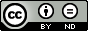 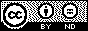 © State of Victoria (Department of Education and Training) 2016.Copyright of this material is reserved to the Crown in the right of the State of Victoria. This work is licensed under a Creative Commons Attribution-NoDerivs 3.0 Australia licence (see licence details here). You are free to use, copy and distribute to anyone in its original form as long as you attribute Skills Victoria, Department of Education and Training (DET) as the author, and you license any derivative work you make available under the same licence.DisclaimerIn compiling the information contained in and accessed through this resource, the Department of Education and Training (DET) has used its best endeavours to ensure that the information is correct and current at the time of publication but takes no responsibility for any error, omission or defect therein.To the extent permitted by law DET, its employees, agents and consultants exclude all liability for any loss or damage (including indirect, special or consequential loss or damage) arising from the use of, or reliance on the information contained herein, whether caused or not by any negligent act or omission. If any law prohibits the exclusion of such liability, DET limits its liability to the extent permitted by law, for the resupply of the information.Third party sitesThis resource may contain links to third party websites and resources. DET is not responsible for the condition or content of these sites or resources as they are not under its control.Third party material linked from this resource is subject to the copyright conditions of the third party. Users will need to consult the copyright notice of the third party sites for conditions of usage.Section A: Copyright and course classification information	41.	Copyright owner of the course	42.	Address	43.	Type of submission	44.	Copyright acknowledgement	45.	Licensing and franchise	56.	Course accrediting body	67.	AVETMISS information	6Section B: Course information	71.	Nomenclature	71.1	Name of the  qualification	71.2	Nominal duration of  the course	72.	Vocational or educational outcomes	72.1	Purpose of the course	73.	Development of the course	73.1	Industry / enterprise/  community needs	73.2	Review for re- accreditation	84.	Course outcomes	124.1	Qualification level	124.2	Employability skills	124.3	Recognition given to  the course (if  applicable)	134.4	Licensing/ regulatory  requirements (if  applicable)	135.	Course rules	145.1	Course structure	145.2	Entry requirements	166.	Assessment	166.1	Assessment strategy	166.2	Assessor competencies	177.	Delivery	187.1	Delivery modes	187.2	Resources	188.	Pathways and articulation	199.	Ongoing monitoring and evaluation	20Section C: Units of Competency	21VU21771 Develop an individual vocational plan with support	22VU21772 Develop personal management skills for work	26VU21773 Participate in vocational activities	31VU21774 Participate in practical placement with support	35VU21775 Develop interpersonal communication skills for the workplace	41Section A: Copyright and course classification information Section B: Course information Section C: Units of CompetencyCopyright owner of the course Department of Education and TrainingDepartment of Education and TrainingAddressHigher Education and Skills GroupExecutive DirectorEngagement, Participation and Inclusion DivisionGPO Box 4367Melbourne 3001Organisational Contact:Manager Training ProductsHigher Education and Skills GroupTelephone:  (03) 7022 1619Day to Day Contact:Curriculum Maintenance Manager – Service Industries, General Studies & Further EducationVictoria UniversityPhone: (03) 9919 5300 / 5302email: sicmm.generalstudies@vu.edu.au Higher Education and Skills GroupExecutive DirectorEngagement, Participation and Inclusion DivisionGPO Box 4367Melbourne 3001Organisational Contact:Manager Training ProductsHigher Education and Skills GroupTelephone:  (03) 7022 1619Day to Day Contact:Curriculum Maintenance Manager – Service Industries, General Studies & Further EducationVictoria UniversityPhone: (03) 9919 5300 / 5302email: sicmm.generalstudies@vu.edu.au Type of submissionReaccreditationThe 22302VIC Certificate I in Work Education replaces and is equivalent to the 22128VIC Certificate I in Work Education.ReaccreditationThe 22302VIC Certificate I in Work Education replaces and is equivalent to the 22128VIC Certificate I in Work Education.Copyright acknowledgementCopyright of the following units of competency from nationally endorsed training packages is administered by the Commonwealth of Australia, © Commonwealth of Australia. Units of competency from nationally endorsed training packages can be accessed hereBSB Business Services Training Package:BSBWHS201 Contribute to health and safety of self and othersBSBWOR202 Organise and complete daily work activitiesBSBADM101 Use business equipment and resourcesBSBITU101 Operate a personal computerTLI10 Transport and Logistics Training Package:TLIG1001A Work effectively with othersCHC08 Community Services Training Package:CHCVOL201B Be an effective volunteerSIT12 Tourism Travel and Hospitality Training Package:SITHIND201 Source and use information on the hospitality industrySITXFSA101 Use hygienic practices for food safetySITHFAB201 Provide responsible service of alcoholSITHFAB204 Prepare and serve espresso coffeeICT Information and Communications Technology Training Package:ICTICT103 Use, communicate and search securely on the internet FSK Foundation Skills Training Package:FSKDIG01 Use digital technology for basic workplace tasksFSKOCM03 Participate in simple spoken interactions at workSIR07 Retail Services training Package:SIRXCLM101 Organise and maintain work areasSIRXICT001A Operate retail technologySIRXIND101 Work effectively in a customer service environmentCopyright of the following units of competency from accredited curricula is reserved to the Crown in the right of the State of Victoria.  © State of Victoria (Department of Education and Training) and is licensed under a Creative Commons Attribution-NoDerivs 3.0 Australia licence (see details here). These units are available from the DET website here22280VIC Certificate I in Employment PathwaysVU21666 Participate in job seeking activitiesVU21664 Prepare for employment22215VIC Certificate I in Mumgu-dhal tyama-tiyt	VU20939 Recognise and interpret safety signs and symbolsVU21041 Complete forms22235VIC Certificate I in General Education for Adults (Introductory)VU21307 Work with numbers and money in simple familiar situationsVU21308 Work with and interpret directions in simple, familiar situationsVU21311 Work with and interpret simple numerical information in familiar textsVU21312 Work with and interpret statistical information in simple, familiar textsVU21301 Engage with simple texts for employment purposesVU21305 Create simple texts for employment purposesCopyright of the following units of competency from nationally endorsed training packages is administered by the Commonwealth of Australia, © Commonwealth of Australia. Units of competency from nationally endorsed training packages can be accessed hereBSB Business Services Training Package:BSBWHS201 Contribute to health and safety of self and othersBSBWOR202 Organise and complete daily work activitiesBSBADM101 Use business equipment and resourcesBSBITU101 Operate a personal computerTLI10 Transport and Logistics Training Package:TLIG1001A Work effectively with othersCHC08 Community Services Training Package:CHCVOL201B Be an effective volunteerSIT12 Tourism Travel and Hospitality Training Package:SITHIND201 Source and use information on the hospitality industrySITXFSA101 Use hygienic practices for food safetySITHFAB201 Provide responsible service of alcoholSITHFAB204 Prepare and serve espresso coffeeICT Information and Communications Technology Training Package:ICTICT103 Use, communicate and search securely on the internet FSK Foundation Skills Training Package:FSKDIG01 Use digital technology for basic workplace tasksFSKOCM03 Participate in simple spoken interactions at workSIR07 Retail Services training Package:SIRXCLM101 Organise and maintain work areasSIRXICT001A Operate retail technologySIRXIND101 Work effectively in a customer service environmentCopyright of the following units of competency from accredited curricula is reserved to the Crown in the right of the State of Victoria.  © State of Victoria (Department of Education and Training) and is licensed under a Creative Commons Attribution-NoDerivs 3.0 Australia licence (see details here). These units are available from the DET website here22280VIC Certificate I in Employment PathwaysVU21666 Participate in job seeking activitiesVU21664 Prepare for employment22215VIC Certificate I in Mumgu-dhal tyama-tiyt	VU20939 Recognise and interpret safety signs and symbolsVU21041 Complete forms22235VIC Certificate I in General Education for Adults (Introductory)VU21307 Work with numbers and money in simple familiar situationsVU21308 Work with and interpret directions in simple, familiar situationsVU21311 Work with and interpret simple numerical information in familiar textsVU21312 Work with and interpret statistical information in simple, familiar textsVU21301 Engage with simple texts for employment purposesVU21305 Create simple texts for employment purposesLicensing and franchiseCopyright of this material is reserved to the Crown in the right of the State of Victoria.  © State of Victoria (Department of Education and Training) 2016.This work is licensed under a Creative Commons Attribution-NoDerivs 3.0 Australia licence (see details here). You are free to use, copy and distribute to anyone in its original form as long as you attribute Higher Education and Skills Group, Department of Education and Training as the author and you license any derivative work you make available under the same licence.Request for other use should be addressed to :Department of Education and TrainingHigher Education and Skills GroupExecutive DirectorEngagement, Participation and InclusionGPO Box 4367Melbourne 3001Copies of this publication can be downloaded free of charge from the DET website hereCopyright of this material is reserved to the Crown in the right of the State of Victoria.  © State of Victoria (Department of Education and Training) 2016.This work is licensed under a Creative Commons Attribution-NoDerivs 3.0 Australia licence (see details here). You are free to use, copy and distribute to anyone in its original form as long as you attribute Higher Education and Skills Group, Department of Education and Training as the author and you license any derivative work you make available under the same licence.Request for other use should be addressed to :Department of Education and TrainingHigher Education and Skills GroupExecutive DirectorEngagement, Participation and InclusionGPO Box 4367Melbourne 3001Copies of this publication can be downloaded free of charge from the DET website hereCourse accrediting body Victorian Registration and Qualifications Authority Victorian Registration and Qualifications Authority AVETMISS information Classification Codes for:Classification Codes for:AVETMISS information ANZSCO codeGEN19 General Education - not occupationally specificAVETMISS information ASCED Code 1205 Employment Skills ProgramsAVETMISS information National course code22302VICPeriod of accreditation 1 January 2016 – 31 December 20201 January 2016 – 31 December 2020NomenclatureStandard 1 AQTF Standards for Accredited Courses Standard 1 AQTF Standards for Accredited Courses Standard 1 AQTF Standards for Accredited Courses Standard 1 AQTF Standards for Accredited Courses 1.1	Name of the 	qualification1.1	Name of the 	qualificationCertificate I in Work Education Certificate I in Work Education Certificate I in Work Education 1.2	Nominal duration of 	the course 1.2	Nominal duration of 	the course 1015 – 1100 1015 – 1100 1015 – 1100 Vocational or educational outcomesVocational or educational outcomesVocational or educational outcomesVocational or educational outcomesStandard 1 AQTF Standards for Accredited Courses2.1	Purpose of the course2.1	Purpose of the courseThe Certificate I in Work Education is intended to support post compulsory school age learners with permanent intellectual disabilities to develop the skills to explore work options and access pathways to further specific vocational education and training. It supports learners to improve their employability and work readiness.In exceptional circumstances compulsory school age learners with evidence of a permanent cognitive impairment / intellectual disability may be enrolled in the qualification. Refer Section B5.2 for further information.The Certificate I in Work Education is intended to support post compulsory school age learners with permanent intellectual disabilities to develop the skills to explore work options and access pathways to further specific vocational education and training. It supports learners to improve their employability and work readiness.In exceptional circumstances compulsory school age learners with evidence of a permanent cognitive impairment / intellectual disability may be enrolled in the qualification. Refer Section B5.2 for further information.The Certificate I in Work Education is intended to support post compulsory school age learners with permanent intellectual disabilities to develop the skills to explore work options and access pathways to further specific vocational education and training. It supports learners to improve their employability and work readiness.In exceptional circumstances compulsory school age learners with evidence of a permanent cognitive impairment / intellectual disability may be enrolled in the qualification. Refer Section B5.2 for further information.Development of the courseDevelopment of the courseDevelopment of the courseStandards 1 and 2  AQTF Standards for Accredited Courses  Standards 1 and 2  AQTF Standards for Accredited Courses  3.1	Industry / enterprise/ 	community needs 3.1	Industry / enterprise/ 	community needs The Certificate I in Work Education was first accredited in 1992 and has been continuously accredited since then in response to an ongoing identified need to provide learners with an intellectual disability the opportunity to develop skills that support their access to employment. The curriculum is used with learners who have varying degrees of intellectual disabilities and whose disabilities inhibit access to education, training and open employment. Learners can have a range of complex intellectual disabilities along a broad spectrum with many coming from specialist schools or integrated in main stream schools, while others re-engage with learning after having been in the care of family or other care providers. Ongoing monitoring and examination of enrolment data indicates the certificate continues to provide an opportunity for learners with intellectual disabilities to engage or re-engage with learning in a supported environment as a pathway to open employment. A mid cycle review of the Certificate I in Work Education was conducted in 2013 via electronic survey with respondents indicating that the qualification continues to address the needs of learners with intellectual disabilities to develop the skills to prepare for entry level employment positions.PolicyA number of interlinked National and State government policy initiatives focus on enabling people with a disability to more actively participate in the life of the community. The Victorian Disability Act 2006 advances the inclusion and participation of people with a disability in the community. This is supported by the Victorian State Disability Plan 2013-2016 which focuses on a vision of: “An inclusive Victorian society that enables people with a disability, their families and carers to fulfil their potential as equal citizens”. The plan identifies 4 interconnected goals. The first of these “A strong Foundation in Life” identifies access to and participation in education as providing the basis to participate in the community and to access employment opportunities. The National Disability Strategy 2010–2020 represents a national approach to supporting people with disabilities to maximise their potential and participate in Australian society as equal citizens. One of the six interrelated policy action areas identifies responsiveness to learning needs and opportunities for lifelong learning as a key goal. The national Mental Health and Disability Employment Strategy places emphasis on better education and training for students who have a learning disability to ensure skills development for sustainable employment, in part through providing a co-ordinated transition from school to training, education to work experience and education to employment.This state and national focus on improved opportunities and support for those with disabilities is expected to support continued demand for the course. There has been an upward enrolment trend with total course enrolments shown below:The reaccreditation of the Certificate was guided by a Project Steering Committee (PSC) comprised of the following members:David Wilson (Chair)	NorthStar Specialist Employment ServicesRobert Anderson	Medi chef: Austin Repatriation Hospital 				(employer)Kathy Kondekas	Convenor, Statewide Advisory Group for 				Disability curriculaSharon Archer 	Federation Training (regional representative)Alison Wall		Victorian Curriculum and Assessment AuthorityA Skills and Knowledge Profile was developed following face to face and electronic consultation with a practitioner focus group and the Statewide Advisory Group (SWAG) for existing disability focussed curricula. The PSC advised on and validated the Profile, which was used to guide the redevelopment of the curriculum.The outcomes of this course are not addressed through any other endorsed training package or accredited curriculum.The Certificate I in Work Education was first accredited in 1992 and has been continuously accredited since then in response to an ongoing identified need to provide learners with an intellectual disability the opportunity to develop skills that support their access to employment. The curriculum is used with learners who have varying degrees of intellectual disabilities and whose disabilities inhibit access to education, training and open employment. Learners can have a range of complex intellectual disabilities along a broad spectrum with many coming from specialist schools or integrated in main stream schools, while others re-engage with learning after having been in the care of family or other care providers. Ongoing monitoring and examination of enrolment data indicates the certificate continues to provide an opportunity for learners with intellectual disabilities to engage or re-engage with learning in a supported environment as a pathway to open employment. A mid cycle review of the Certificate I in Work Education was conducted in 2013 via electronic survey with respondents indicating that the qualification continues to address the needs of learners with intellectual disabilities to develop the skills to prepare for entry level employment positions.PolicyA number of interlinked National and State government policy initiatives focus on enabling people with a disability to more actively participate in the life of the community. The Victorian Disability Act 2006 advances the inclusion and participation of people with a disability in the community. This is supported by the Victorian State Disability Plan 2013-2016 which focuses on a vision of: “An inclusive Victorian society that enables people with a disability, their families and carers to fulfil their potential as equal citizens”. The plan identifies 4 interconnected goals. The first of these “A strong Foundation in Life” identifies access to and participation in education as providing the basis to participate in the community and to access employment opportunities. The National Disability Strategy 2010–2020 represents a national approach to supporting people with disabilities to maximise their potential and participate in Australian society as equal citizens. One of the six interrelated policy action areas identifies responsiveness to learning needs and opportunities for lifelong learning as a key goal. The national Mental Health and Disability Employment Strategy places emphasis on better education and training for students who have a learning disability to ensure skills development for sustainable employment, in part through providing a co-ordinated transition from school to training, education to work experience and education to employment.This state and national focus on improved opportunities and support for those with disabilities is expected to support continued demand for the course. There has been an upward enrolment trend with total course enrolments shown below:The reaccreditation of the Certificate was guided by a Project Steering Committee (PSC) comprised of the following members:David Wilson (Chair)	NorthStar Specialist Employment ServicesRobert Anderson	Medi chef: Austin Repatriation Hospital 				(employer)Kathy Kondekas	Convenor, Statewide Advisory Group for 				Disability curriculaSharon Archer 	Federation Training (regional representative)Alison Wall		Victorian Curriculum and Assessment AuthorityA Skills and Knowledge Profile was developed following face to face and electronic consultation with a practitioner focus group and the Statewide Advisory Group (SWAG) for existing disability focussed curricula. The PSC advised on and validated the Profile, which was used to guide the redevelopment of the curriculum.The outcomes of this course are not addressed through any other endorsed training package or accredited curriculum.The Certificate I in Work Education was first accredited in 1992 and has been continuously accredited since then in response to an ongoing identified need to provide learners with an intellectual disability the opportunity to develop skills that support their access to employment. The curriculum is used with learners who have varying degrees of intellectual disabilities and whose disabilities inhibit access to education, training and open employment. Learners can have a range of complex intellectual disabilities along a broad spectrum with many coming from specialist schools or integrated in main stream schools, while others re-engage with learning after having been in the care of family or other care providers. Ongoing monitoring and examination of enrolment data indicates the certificate continues to provide an opportunity for learners with intellectual disabilities to engage or re-engage with learning in a supported environment as a pathway to open employment. A mid cycle review of the Certificate I in Work Education was conducted in 2013 via electronic survey with respondents indicating that the qualification continues to address the needs of learners with intellectual disabilities to develop the skills to prepare for entry level employment positions.PolicyA number of interlinked National and State government policy initiatives focus on enabling people with a disability to more actively participate in the life of the community. The Victorian Disability Act 2006 advances the inclusion and participation of people with a disability in the community. This is supported by the Victorian State Disability Plan 2013-2016 which focuses on a vision of: “An inclusive Victorian society that enables people with a disability, their families and carers to fulfil their potential as equal citizens”. The plan identifies 4 interconnected goals. The first of these “A strong Foundation in Life” identifies access to and participation in education as providing the basis to participate in the community and to access employment opportunities. The National Disability Strategy 2010–2020 represents a national approach to supporting people with disabilities to maximise their potential and participate in Australian society as equal citizens. One of the six interrelated policy action areas identifies responsiveness to learning needs and opportunities for lifelong learning as a key goal. The national Mental Health and Disability Employment Strategy places emphasis on better education and training for students who have a learning disability to ensure skills development for sustainable employment, in part through providing a co-ordinated transition from school to training, education to work experience and education to employment.This state and national focus on improved opportunities and support for those with disabilities is expected to support continued demand for the course. There has been an upward enrolment trend with total course enrolments shown below:The reaccreditation of the Certificate was guided by a Project Steering Committee (PSC) comprised of the following members:David Wilson (Chair)	NorthStar Specialist Employment ServicesRobert Anderson	Medi chef: Austin Repatriation Hospital 				(employer)Kathy Kondekas	Convenor, Statewide Advisory Group for 				Disability curriculaSharon Archer 	Federation Training (regional representative)Alison Wall		Victorian Curriculum and Assessment AuthorityA Skills and Knowledge Profile was developed following face to face and electronic consultation with a practitioner focus group and the Statewide Advisory Group (SWAG) for existing disability focussed curricula. The PSC advised on and validated the Profile, which was used to guide the redevelopment of the curriculum.The outcomes of this course are not addressed through any other endorsed training package or accredited curriculum.3.2	Review for re-	accreditation3.2	Review for re-	accreditationA mid cycle review for the Certificate I in Work Education was conducted in 2013. Electronic surveys were circulated to practitioners and 11 responses were received. The survey sought responses to the following:extent to which the course meets industry/community/enterprise needsrelevance of the course outcomes for learners with intellectual disabilitiesoverall course structurecontent of unitsOverall responses indicated that the qualification continues to address the needs of learners with intellectual disabilities in different contexts. A key area of feedback related to the need to more clearly define the term ‘learner with a disability’ in the context of the intended cohort. The 22302VIC Certificate I in Work Education replaces and is  equivalent to the 22128VIC Certificate I in Work EducationThe following table identifies the relationship between units from the 22302VIC Certificate I in Work Education with units from 22128VIC Certificate I in Work Education.A mid cycle review for the Certificate I in Work Education was conducted in 2013. Electronic surveys were circulated to practitioners and 11 responses were received. The survey sought responses to the following:extent to which the course meets industry/community/enterprise needsrelevance of the course outcomes for learners with intellectual disabilitiesoverall course structurecontent of unitsOverall responses indicated that the qualification continues to address the needs of learners with intellectual disabilities in different contexts. A key area of feedback related to the need to more clearly define the term ‘learner with a disability’ in the context of the intended cohort. The 22302VIC Certificate I in Work Education replaces and is  equivalent to the 22128VIC Certificate I in Work EducationThe following table identifies the relationship between units from the 22302VIC Certificate I in Work Education with units from 22128VIC Certificate I in Work Education.A mid cycle review for the Certificate I in Work Education was conducted in 2013. Electronic surveys were circulated to practitioners and 11 responses were received. The survey sought responses to the following:extent to which the course meets industry/community/enterprise needsrelevance of the course outcomes for learners with intellectual disabilitiesoverall course structurecontent of unitsOverall responses indicated that the qualification continues to address the needs of learners with intellectual disabilities in different contexts. A key area of feedback related to the need to more clearly define the term ‘learner with a disability’ in the context of the intended cohort. The 22302VIC Certificate I in Work Education replaces and is  equivalent to the 22128VIC Certificate I in Work EducationThe following table identifies the relationship between units from the 22302VIC Certificate I in Work Education with units from 22128VIC Certificate I in Work Education.Units from 22128VIC Certificate I in Work EducationUnits from 22128VIC Certificate I in Work Education22302VIC Certificate I In Work Education22302VIC Certificate I In Work EducationRelationshipVU20438Develop an individual vocational plan with supportVU21771Develop an individual vocational plan with supportNot Equivalent Element 2 deleted Element 3 from VU20439 includedVU20439Develop personal management skills for workVU21772Develop personal management skills for workNot EquivalentElement 3 moved to VU21771VU20440Participate in vocational tasters/activitiesVU21773Participate in vocational activitiesEquivalentVU20441Participate in practical placement with supportVU21774Participate in practical placement with supportEquivalentVU20442Develop interpersonal communications skills for the workplaceVU21775Develop interpersonal communication skills for the workplaceEquivalentVU20007Prepare for employmentVU21664Prepare for employmentEquivalentVU20009Participate in job seeking activitiesVU21666Participate in job seeking activitiesEquivalentTLIE1003AParticipate in basic workplace communicationN/AN/ADeletedTLIG1001AWork effectively with othersTLIG1001AWork effectively with othersNo ChangeCHCVOL201B Be an effective volunteerCHCVOL201BBe an effective volunteerNo ChangeSITHIND201Source and use information on the hospitality industrySITHIND201Source and use information on the hospitality industryNo ChangeSITXFSA101Use hygienic practices for food safetySITXFSA101Use hygienic practices for food safetyNo ChangeVU21307Work with numbers and money in simple familiar situationsVU21307Work with numbers and money in simple familiar situationsNo ChangeVU21308Work with and interpret directions in simple, familiar situationsVU21308Work with and interpret directions in simple, familiar situationsNo ChangeVU21309Work with measurements in simple, familiar situationsN/AN/ADeleted VU21310Work with simple design and shape in familiar situationsN/AN/ADeletedVU21311Work with and interpret simple numerical information in familiar textsVU21311Work with and interpret simple numerical information in familiar textsNo ChangeVU21312Work with and interpret statistical information in simple, familiar textsVU21312Work with and interpret statistical information in simple, familiar textsNo ChangeVU21301Engage with simple texts for employment purposesVU21301Engage with simple texts for employment purposesNo ChangeVU21305Create simple texts for employment purposesVU21305Create simple texts for employment purposesNo ChangeBSBWHS201AContribute to health and safety of self and othersBSBWHS201Contribute to health and safety of self and othersEquivalentN/AN/ABSBADM101Use business equipment and resourcesNew unitN/AN/ABSBITU101Operate a personal computerNew unitN/AN/ABSBWOR202Organise and complete daily work activitiesNew unitICAICT103AUse, communicate and search securely on the internetICTICT103Use, communicate and search securely on the internet EquivalentFSKDIG01Use digital technology for basic workplace tasksFSKDIG01Use digital technology for basic workplace tasksNo ChangeFSKOCM03Participate in simple spoken interactions at workFSKOCM03Participate in simple spoken interactions at workNo ChangeN/AN/ASITHFAB201Provide responsible service of alcoholNew unitN/AN/ASITHFAB204Prepare and serve espresso coffeeNew unitN/AN/ASIRXCLM101Organise and maintain work areasNew unitN/AN/ASIRXICT001AOperate retail technologyNew unitN/AN/ASIRXIND101Work effectively in a customer service environmentNew unitN/AN/AVU20939Recognise and interpret safety signs and symbolsNew unitN/AN/AVU21041Complete formsNew unitCourse outcomesStandards 1, 2, 3 and 4 AQTF Standards for Accredited CoursesStandards 1, 2, 3 and 4 AQTF Standards for Accredited Courses4.1	Qualification level4.1	Qualification levelThe outcomes of the 22302VIC Certificate I in Work Education are consistent with Australian Qualifications Framework (AQF) Level 1 through:Developing knowledge of:work related WHS procedures and requirementssources of information on a range of industriessources of information to identify the job seeking process and employment opportunitiesstrategies for setting work related goalseducation/training requirements for specific jobsDeveloping skills to:develop a personal vocational plan to explore different optionsaccess information and resources to support achievement of vocational goalsapply strategies for self development to support workplace participation use technology to access information and resources to support vocational goalsApplication of skills and knowledge in highly structured, personally relevant and supported contexts.The volume of learning for this qualification is typically between 0.5 and 1 year and incorporates structured training delivery and extensive opportunities for practice and reinforcement of skills.4.2	Employability skills  4.2	Employability skills  The following summary reflects the Employability Skills required by the 22302VIC Certificate I in Work Education.Communication skills to:follow and apply OHS/ WHS and emergency procedures in specific industriesfollow safety signs, symbols and noticesreport OHS / WHS hazards and raise issues access and use employment and workplace information ask and respond to simple questions to clarify vocational goals and work activitiesparticipate in discussions to identify vocational goals and strategies to facilitate independence and self confidence Teamwork skills to:work collaboratively with other class / group memberswork collaboratively with support persons Problem solving skills to:identify strategies to improve personal management skills and ways in which barriers can be overcomeidentify own self development needs and strategies to enhance independence create a skills profile and match skills to job opportunitiesPlanning and organising skills to:identify and confirm vocational goals with the teacher / supervisoridentify processes and stages to develop vocational plancarry out tasks to meet timelines and prioritiescollect and organise information to develop a portfolio to document skillsidentify effectiveness of vocational plan in achieving goals with support personSelf management skills to:identify and monitor personal goals and develop a basic vocational plan for identified employment opportunitiesidentify areas of interest through participation in vocational tastersself assess own performance as part of practical placementimplement strategies to increase and maintain independenceTechnology skills to:use basic communication technology to access information about selected industries and employment opportunities.4.3	Recognition given to 	the course (if 	applicable) 4.3	Recognition given to 	the course (if 	applicable) Not Applicable4.4	Licensing/ regulatory 	requirements (if 	applicable) 4.4	Licensing/ regulatory 	requirements (if 	applicable) Not Applicable Course rulesCourse rulesStandards 2, 6,7 and 9 AQTF Standards for Accredited CoursesStandards 2, 6,7 and 9 AQTF Standards for Accredited CoursesStandards 2, 6,7 and 9 AQTF Standards for Accredited CoursesStandards 2, 6,7 and 9 AQTF Standards for Accredited CoursesStandards 2, 6,7 and 9 AQTF Standards for Accredited Courses5.1	Course structure To be eligible for the award of 22302VIC Certificate I in Work Education learners must successfully complete a total of 10 units comprising:7 core units	3 electives which may be selected from:units listed belowunits first packaged in Certificate I qualifications in endorsed training packages or accredited curriculumunits first packaged in a ‘Course in..’ in accredited curriculum.5.1	Course structure To be eligible for the award of 22302VIC Certificate I in Work Education learners must successfully complete a total of 10 units comprising:7 core units	3 electives which may be selected from:units listed belowunits first packaged in Certificate I qualifications in endorsed training packages or accredited curriculumunits first packaged in a ‘Course in..’ in accredited curriculum.5.1	Course structure To be eligible for the award of 22302VIC Certificate I in Work Education learners must successfully complete a total of 10 units comprising:7 core units	3 electives which may be selected from:units listed belowunits first packaged in Certificate I qualifications in endorsed training packages or accredited curriculumunits first packaged in a ‘Course in..’ in accredited curriculum.5.1	Course structure To be eligible for the award of 22302VIC Certificate I in Work Education learners must successfully complete a total of 10 units comprising:7 core units	3 electives which may be selected from:units listed belowunits first packaged in Certificate I qualifications in endorsed training packages or accredited curriculumunits first packaged in a ‘Course in..’ in accredited curriculum.5.1	Course structure To be eligible for the award of 22302VIC Certificate I in Work Education learners must successfully complete a total of 10 units comprising:7 core units	3 electives which may be selected from:units listed belowunits first packaged in Certificate I qualifications in endorsed training packages or accredited curriculumunits first packaged in a ‘Course in..’ in accredited curriculum.5.1	Course structure To be eligible for the award of 22302VIC Certificate I in Work Education learners must successfully complete a total of 10 units comprising:7 core units	3 electives which may be selected from:units listed belowunits first packaged in Certificate I qualifications in endorsed training packages or accredited curriculumunits first packaged in a ‘Course in..’ in accredited curriculum.5.1	Course structure To be eligible for the award of 22302VIC Certificate I in Work Education learners must successfully complete a total of 10 units comprising:7 core units	3 electives which may be selected from:units listed belowunits first packaged in Certificate I qualifications in endorsed training packages or accredited curriculumunits first packaged in a ‘Course in..’ in accredited curriculum.Where the qualification is not completed, a Statement of Attainment will be issued for any completed unit/s.Where the qualification is not completed, a Statement of Attainment will be issued for any completed unit/s.Where the qualification is not completed, a Statement of Attainment will be issued for any completed unit/s.Where the qualification is not completed, a Statement of Attainment will be issued for any completed unit/s.Where the qualification is not completed, a Statement of Attainment will be issued for any completed unit/s.Where the qualification is not completed, a Statement of Attainment will be issued for any completed unit/s.Where the qualification is not completed, a Statement of Attainment will be issued for any completed unit/s.Unit of competency/ module codeField of Education code Field of Education code Unit of competency/module titlePre-requisitePre-requisiteNominal hoursNominal hoursCore unitsVU21771120501120501Develop an individual vocational plan with supportNilNil100100VU21772120599120599Develop personal management skills for workNilNil8080VU21773120501120501Participate in vocational activitiesNilNil400400VU21774120501120501Participate in practical placement with supportNilNil300300BSBWHS201N/AN/AContribute to health and safety of self and othersNilNil2020VU21664120503120503Prepare for employmentNilNil3030VU21775120505120505Develop interpersonal communication skills for the workplaceNilNil3030Elective unitsBSBADM101N/AN/AUse business equipment and resourcesNilNil1515BSBITU101N/AN/AOperate a personal computerNilNil2020BSBWOR202N/AN/AOrganise and complete daily work activitiesNilNil2020CHCVOL201B N/AN/ABe an effective volunteerNilNil2525FSKDIG01N/AN/AUse digital technology for basic workplace tasksNilNil1010FSKOCM03N/AN/AParticipate in simple spoken interactions at workNilNil1010ICTICT103 N/AN/AUse, communicate and search securely on the internetNilNil5050SIRXCLM101N/AN/AOrganise and maintain work areasNilNil2020SIRXICT001AN/AN/AOperate retail technologyNilNil2020SIRXIND101N/AN/AWork effectively in a customer service environmentNilNil4545SITHFAB201N/AN/AProvide responsible service of alcoholNilNil1010SITHFAB204N/AN/APrepare and serve espresso coffeeNilNil3030SITHIND201N/AN/ASource and use information on the hospitality industryNilNil2525SITXFSA101N/AN/AUse hygienic practices for food safetyNilNil1515TLIG1001AN/AN/AWork effectively with othersNilNil4040VU20939120103120103Recognise and interpret safety signs and symbolsNilNil1010VU21041120103120103Complete formsNilNil2020VU21301120103120103Engage with simple texts for employment purposesNilNil2525VU21305120103120103Create simple texts for employment purposesNilNil2525VU21307120103120103Work with numbers and money in simple familiar situationsNilNil3030VU21308120103120103Work with and interpret directions in simple, familiar situationsNilNil3030VU21311120103120103Work with and interpret simple numerical information in familiar textsNilNil3030VU21312120103120103Work with and interpret statistical information in simple, familiar textsNilNil3030VU21666120503120503Participate in job seeking activitiesNilNil5050Total nominal hoursTotal nominal hoursTotal nominal hoursTotal nominal hoursTotal nominal hours1015 – 1100 1015 – 1100 1015 – 1100 5.2	Entry requirements 5.2	Entry requirements 5.2	Entry requirements Standard 9 AQTF Standards for  Accredited CoursesEntry to the Certificate I in Work Education is intended for post compulsory school age learners with evidence of a permanent cognitive impairment / intellectual disability.In exceptional circumstances compulsory school age learners with evidence of a permanent cognitive impairment / intellectual disability may be enrolled in the qualification, provided the Registered Training Organisation can establish:the learner’s Secondary School is unable to meet their needsandthe learner has a level of behavioural maturity that would allow them to develop the communication and interpersonal skills expected in the workplace.Permanent cognitive impairment / intellectual disability must be evidenced. Evidence could include:Formal assessment by a registered medical practitionerDoctors / specialist reportsAttendance at a Specialist School / SDSIntegration support at schoolIntegration support at school with modified curriculumWhile learners may also have the following conditions, these do not constitute a permanent cognitive impairment / intellectual disability:Social and / or emotional issuesAttention Deficit Hyperactivity Disorder Specific learning difficultiesMental health conditionsPhysical disabilitiesStandard 9 AQTF Standards for  Accredited CoursesEntry to the Certificate I in Work Education is intended for post compulsory school age learners with evidence of a permanent cognitive impairment / intellectual disability.In exceptional circumstances compulsory school age learners with evidence of a permanent cognitive impairment / intellectual disability may be enrolled in the qualification, provided the Registered Training Organisation can establish:the learner’s Secondary School is unable to meet their needsandthe learner has a level of behavioural maturity that would allow them to develop the communication and interpersonal skills expected in the workplace.Permanent cognitive impairment / intellectual disability must be evidenced. Evidence could include:Formal assessment by a registered medical practitionerDoctors / specialist reportsAttendance at a Specialist School / SDSIntegration support at schoolIntegration support at school with modified curriculumWhile learners may also have the following conditions, these do not constitute a permanent cognitive impairment / intellectual disability:Social and / or emotional issuesAttention Deficit Hyperactivity Disorder Specific learning difficultiesMental health conditionsPhysical disabilitiesStandard 9 AQTF Standards for  Accredited CoursesEntry to the Certificate I in Work Education is intended for post compulsory school age learners with evidence of a permanent cognitive impairment / intellectual disability.In exceptional circumstances compulsory school age learners with evidence of a permanent cognitive impairment / intellectual disability may be enrolled in the qualification, provided the Registered Training Organisation can establish:the learner’s Secondary School is unable to meet their needsandthe learner has a level of behavioural maturity that would allow them to develop the communication and interpersonal skills expected in the workplace.Permanent cognitive impairment / intellectual disability must be evidenced. Evidence could include:Formal assessment by a registered medical practitionerDoctors / specialist reportsAttendance at a Specialist School / SDSIntegration support at schoolIntegration support at school with modified curriculumWhile learners may also have the following conditions, these do not constitute a permanent cognitive impairment / intellectual disability:Social and / or emotional issuesAttention Deficit Hyperactivity Disorder Specific learning difficultiesMental health conditionsPhysical disabilitiesAssessmentAssessmentStandards 10 and 12 AQTF Standards for Accredited CoursesStandards 10 and 12 AQTF Standards for Accredited CoursesStandards 10 and 12 AQTF Standards for Accredited CoursesStandards 10 and 12 AQTF Standards for Accredited Courses6.1	Assessment strategy 6.1	Assessment strategy 6.1	Assessment strategy Standard 10 AQTF Standards for  Accredited Courses All assessment, including Recognition of Prior Learning (RPL), must be compliant with the requirements of:Standard 1 of the AQTF: Essential Conditions and Standards for Initial/Continuing Registration and Guidelines 4.1 and 4.2 of the VRQA Guidelines for VET Providers, orthe Standards for Registered Training Organisations 2015 (SRTOs),orthe relevant standards and Guidelines for RTOs at the time of assessmentAssessment of the Certificate I in Work Education must consider the appropriate level of support and time required by learners with intellectual disabilities to demonstrate achievement of competency. Assessment of the core unit VU21771 Develop an individual vocational plan with support must ensure the learner has been provided with sufficient time to enable an action plan to be developed, implemented and reviewed.Wherever possible an integrated approach to assessment should be used to:maximise opportunities for holistic skill developmentreduce atomisation and duplication of evidence collectionsupport authentic assessment by reflecting activities that are personally relevant to the learner.Units of competency imported from accredited curriculum or endorsed training packages must reflect the assessment requirements specified in the accredited curriculum or endorsed training package.Standard 10 AQTF Standards for  Accredited Courses All assessment, including Recognition of Prior Learning (RPL), must be compliant with the requirements of:Standard 1 of the AQTF: Essential Conditions and Standards for Initial/Continuing Registration and Guidelines 4.1 and 4.2 of the VRQA Guidelines for VET Providers, orthe Standards for Registered Training Organisations 2015 (SRTOs),orthe relevant standards and Guidelines for RTOs at the time of assessmentAssessment of the Certificate I in Work Education must consider the appropriate level of support and time required by learners with intellectual disabilities to demonstrate achievement of competency. Assessment of the core unit VU21771 Develop an individual vocational plan with support must ensure the learner has been provided with sufficient time to enable an action plan to be developed, implemented and reviewed.Wherever possible an integrated approach to assessment should be used to:maximise opportunities for holistic skill developmentreduce atomisation and duplication of evidence collectionsupport authentic assessment by reflecting activities that are personally relevant to the learner.Units of competency imported from accredited curriculum or endorsed training packages must reflect the assessment requirements specified in the accredited curriculum or endorsed training package.Standard 10 AQTF Standards for  Accredited Courses All assessment, including Recognition of Prior Learning (RPL), must be compliant with the requirements of:Standard 1 of the AQTF: Essential Conditions and Standards for Initial/Continuing Registration and Guidelines 4.1 and 4.2 of the VRQA Guidelines for VET Providers, orthe Standards for Registered Training Organisations 2015 (SRTOs),orthe relevant standards and Guidelines for RTOs at the time of assessmentAssessment of the Certificate I in Work Education must consider the appropriate level of support and time required by learners with intellectual disabilities to demonstrate achievement of competency. Assessment of the core unit VU21771 Develop an individual vocational plan with support must ensure the learner has been provided with sufficient time to enable an action plan to be developed, implemented and reviewed.Wherever possible an integrated approach to assessment should be used to:maximise opportunities for holistic skill developmentreduce atomisation and duplication of evidence collectionsupport authentic assessment by reflecting activities that are personally relevant to the learner.Units of competency imported from accredited curriculum or endorsed training packages must reflect the assessment requirements specified in the accredited curriculum or endorsed training package.6.2	Assessor competencies 6.2	Assessor competencies 6.2	Assessor competencies Standard 12 AQTF Standards for  Accredited Courses Assessment must be undertaken by a person or persons in accordance with:Standard 1.4 of the AQTF: Essential Conditions and Standards for Initial/Continuing Registration and Guideline 3 of the VRQA Guidelines for VET Providers, or the Standards for Registered Training Organisations 2015 (SRTOs),orthe relevant standards and Guidelines for RTOs at the time of assessment.Requirements to assess the Certificate I in Work Education To assess the Certificate I in Work Education an Assessor must have: demonstrable expertise in teaching in the special education field This expertise can be demonstrated by either holding a formal qualification such as: Bachelor of Education with a Special Education specialisation areaGraduate Diploma in Special EducationMasters degree which includes a Special Education specialisation such as:Master of Special EducationMaster of Education (Special Education needs)ORevidencing relevant knowledge of theories, methods and practices in teaching learners with a range of intellectual disabilities through a combination of activities such as:ongoing relevant professional development engagement with disability teacher networkspeer review of teaching / third party report detailing performancedocumented relevant teaching experienceUnits of competency imported from accredited curriculum or endorsed training packages must reflect any assessor requirements specified in the accredited curriculum or endorsed training package.Standard 12 AQTF Standards for  Accredited Courses Assessment must be undertaken by a person or persons in accordance with:Standard 1.4 of the AQTF: Essential Conditions and Standards for Initial/Continuing Registration and Guideline 3 of the VRQA Guidelines for VET Providers, or the Standards for Registered Training Organisations 2015 (SRTOs),orthe relevant standards and Guidelines for RTOs at the time of assessment.Requirements to assess the Certificate I in Work Education To assess the Certificate I in Work Education an Assessor must have: demonstrable expertise in teaching in the special education field This expertise can be demonstrated by either holding a formal qualification such as: Bachelor of Education with a Special Education specialisation areaGraduate Diploma in Special EducationMasters degree which includes a Special Education specialisation such as:Master of Special EducationMaster of Education (Special Education needs)ORevidencing relevant knowledge of theories, methods and practices in teaching learners with a range of intellectual disabilities through a combination of activities such as:ongoing relevant professional development engagement with disability teacher networkspeer review of teaching / third party report detailing performancedocumented relevant teaching experienceUnits of competency imported from accredited curriculum or endorsed training packages must reflect any assessor requirements specified in the accredited curriculum or endorsed training package.Standard 12 AQTF Standards for  Accredited Courses Assessment must be undertaken by a person or persons in accordance with:Standard 1.4 of the AQTF: Essential Conditions and Standards for Initial/Continuing Registration and Guideline 3 of the VRQA Guidelines for VET Providers, or the Standards for Registered Training Organisations 2015 (SRTOs),orthe relevant standards and Guidelines for RTOs at the time of assessment.Requirements to assess the Certificate I in Work Education To assess the Certificate I in Work Education an Assessor must have: demonstrable expertise in teaching in the special education field This expertise can be demonstrated by either holding a formal qualification such as: Bachelor of Education with a Special Education specialisation areaGraduate Diploma in Special EducationMasters degree which includes a Special Education specialisation such as:Master of Special EducationMaster of Education (Special Education needs)ORevidencing relevant knowledge of theories, methods and practices in teaching learners with a range of intellectual disabilities through a combination of activities such as:ongoing relevant professional development engagement with disability teacher networkspeer review of teaching / third party report detailing performancedocumented relevant teaching experienceUnits of competency imported from accredited curriculum or endorsed training packages must reflect any assessor requirements specified in the accredited curriculum or endorsed training package.DeliveryStandards 11 and 12 AQTF Standards for Accredited CoursesStandards 11 and 12 AQTF Standards for Accredited CoursesStandards 11 and 12 AQTF Standards for Accredited CoursesStandards 11 and 12 AQTF Standards for Accredited CoursesStandards 11 and 12 AQTF Standards for Accredited Courses7.1	Delivery modes 7.1	Delivery modes 7.1	Delivery modes Standard 11 AQTF Standards for Accredited Courses The intellectual disabilities of learners enrolled in this qualification may be diverse and delivery strategies should be selected to enable learners to develop competence in the skills and knowledge contained in the units. Face to face delivery modes should allow for active involvement of all participants. Additional support should also be provided through programs such as mentoring and peer support where appropriate.Delivery should take into account any cognitive and / or physical constraints of individual learners and ensure delivery methods are adapted to their specific needs. Where there are synergies between unit outcomes integration of delivery can be appropriate. Delivery strategies should actively involve the learner and learning should be related to highly familiar contexts.To achieve quality outcomes for learners and to address complex learning needs, an appropriate ratio of teachers to students is highly recommended. A ratio of one teacher to six students is optimum. Variations such as one teacher and support person to ten students may also be appropriate.The core unit VU21773 Participate in vocational activities requires learners to investigate sufficient information to enable selection of between 2 and 6 vocational activities in which they will then participate. In order to deliver and assess VU21774 Participate in practical placement with support, Registered Training Organisations must provide learners with access to a real workplace.Registered Training Organisations should refer to the current Practical Placement Guidelines in force in Victoria to ensure all relevant requirements are met when students are undertaking the unit VU21774 Participate in practical placement with support. The Guidelines can be accessed hereStandard 11 AQTF Standards for Accredited Courses The intellectual disabilities of learners enrolled in this qualification may be diverse and delivery strategies should be selected to enable learners to develop competence in the skills and knowledge contained in the units. Face to face delivery modes should allow for active involvement of all participants. Additional support should also be provided through programs such as mentoring and peer support where appropriate.Delivery should take into account any cognitive and / or physical constraints of individual learners and ensure delivery methods are adapted to their specific needs. Where there are synergies between unit outcomes integration of delivery can be appropriate. Delivery strategies should actively involve the learner and learning should be related to highly familiar contexts.To achieve quality outcomes for learners and to address complex learning needs, an appropriate ratio of teachers to students is highly recommended. A ratio of one teacher to six students is optimum. Variations such as one teacher and support person to ten students may also be appropriate.The core unit VU21773 Participate in vocational activities requires learners to investigate sufficient information to enable selection of between 2 and 6 vocational activities in which they will then participate. In order to deliver and assess VU21774 Participate in practical placement with support, Registered Training Organisations must provide learners with access to a real workplace.Registered Training Organisations should refer to the current Practical Placement Guidelines in force in Victoria to ensure all relevant requirements are met when students are undertaking the unit VU21774 Participate in practical placement with support. The Guidelines can be accessed hereStandard 11 AQTF Standards for Accredited Courses The intellectual disabilities of learners enrolled in this qualification may be diverse and delivery strategies should be selected to enable learners to develop competence in the skills and knowledge contained in the units. Face to face delivery modes should allow for active involvement of all participants. Additional support should also be provided through programs such as mentoring and peer support where appropriate.Delivery should take into account any cognitive and / or physical constraints of individual learners and ensure delivery methods are adapted to their specific needs. Where there are synergies between unit outcomes integration of delivery can be appropriate. Delivery strategies should actively involve the learner and learning should be related to highly familiar contexts.To achieve quality outcomes for learners and to address complex learning needs, an appropriate ratio of teachers to students is highly recommended. A ratio of one teacher to six students is optimum. Variations such as one teacher and support person to ten students may also be appropriate.The core unit VU21773 Participate in vocational activities requires learners to investigate sufficient information to enable selection of between 2 and 6 vocational activities in which they will then participate. In order to deliver and assess VU21774 Participate in practical placement with support, Registered Training Organisations must provide learners with access to a real workplace.Registered Training Organisations should refer to the current Practical Placement Guidelines in force in Victoria to ensure all relevant requirements are met when students are undertaking the unit VU21774 Participate in practical placement with support. The Guidelines can be accessed here7.2	Resources 7.2	Resources 7.2	Resources Standard 12 AQTF Standards for  Accredited CoursesTraining must be undertaken by a person or persons in accordance with:Standard 1.4 of the AQTF: Essential Conditions and Standards for Initial/Continuing Registration and Guideline 3 of the VRQAGuidelines for VET Providers,or the Standards for Registered Training Organisations 2015 (SRTOs),orthe relevant standards and Guidelines for RTOs at the time of assessment.Requirements to deliver the Certificate I in Work Education To deliver the Certificate I in Work Education a teacher / trainer must have: demonstrable expertise in teaching in the special education field This expertise can be demonstrated by either holding a formal qualification such as: Bachelor of Education with a Special Education specialisation areaGraduate Diploma in Special EducationMasters degree which includes a Special Education specialisation such as:Master of Special EducationMaster of Education (Special Education needs)ORevidencing relevant knowledge of theories, methods and practices in teaching learners with a range of intellectual disabilities through a combination of activities such as:ongoing relevant professional development engagement with disability teacher networkspeer review of teaching / third party report detailing performancedocumented relevant teaching experienceUnits of competency imported from accredited curriculum or endorsed training packages must reflect the requirements of trainers specified in the accredited curriculum or endorsed training package.Standard 12 AQTF Standards for  Accredited CoursesTraining must be undertaken by a person or persons in accordance with:Standard 1.4 of the AQTF: Essential Conditions and Standards for Initial/Continuing Registration and Guideline 3 of the VRQAGuidelines for VET Providers,or the Standards for Registered Training Organisations 2015 (SRTOs),orthe relevant standards and Guidelines for RTOs at the time of assessment.Requirements to deliver the Certificate I in Work Education To deliver the Certificate I in Work Education a teacher / trainer must have: demonstrable expertise in teaching in the special education field This expertise can be demonstrated by either holding a formal qualification such as: Bachelor of Education with a Special Education specialisation areaGraduate Diploma in Special EducationMasters degree which includes a Special Education specialisation such as:Master of Special EducationMaster of Education (Special Education needs)ORevidencing relevant knowledge of theories, methods and practices in teaching learners with a range of intellectual disabilities through a combination of activities such as:ongoing relevant professional development engagement with disability teacher networkspeer review of teaching / third party report detailing performancedocumented relevant teaching experienceUnits of competency imported from accredited curriculum or endorsed training packages must reflect the requirements of trainers specified in the accredited curriculum or endorsed training package.Standard 12 AQTF Standards for  Accredited CoursesTraining must be undertaken by a person or persons in accordance with:Standard 1.4 of the AQTF: Essential Conditions and Standards for Initial/Continuing Registration and Guideline 3 of the VRQAGuidelines for VET Providers,or the Standards for Registered Training Organisations 2015 (SRTOs),orthe relevant standards and Guidelines for RTOs at the time of assessment.Requirements to deliver the Certificate I in Work Education To deliver the Certificate I in Work Education a teacher / trainer must have: demonstrable expertise in teaching in the special education field This expertise can be demonstrated by either holding a formal qualification such as: Bachelor of Education with a Special Education specialisation areaGraduate Diploma in Special EducationMasters degree which includes a Special Education specialisation such as:Master of Special EducationMaster of Education (Special Education needs)ORevidencing relevant knowledge of theories, methods and practices in teaching learners with a range of intellectual disabilities through a combination of activities such as:ongoing relevant professional development engagement with disability teacher networkspeer review of teaching / third party report detailing performancedocumented relevant teaching experienceUnits of competency imported from accredited curriculum or endorsed training packages must reflect the requirements of trainers specified in the accredited curriculum or endorsed training package.Pathways and articulation Pathways and articulation Pathways and articulation Pathways and articulation Standard 8 AQTF Standards for  Accredited Courses Standard 8 AQTF Standards for  Accredited Courses There are no formal articulation arrangements for this course.A range of potential pathways are possible when units of competency from other accredited curricula or endorsed training packages are utilised as electives. These pathways are into the:22235VIC Certificate I in General Education for Adults (Introductory)22215VIC Certificate I in Mumgu-dhal tyama-tiyt22280VIC Certificate I in Employment PathwaysSIR07 Retail Services training PackageFSK Foundation Skills Training PackageICA11 Information and Communications Technology Training PackageSIT12 Tourism Travel and Hospitality Training PackageCHC08 Community Services Training PackageTLI10 Transport and Logistics Training PackageBSB Business Services Training PackageThere are no formal articulation arrangements for this course.A range of potential pathways are possible when units of competency from other accredited curricula or endorsed training packages are utilised as electives. These pathways are into the:22235VIC Certificate I in General Education for Adults (Introductory)22215VIC Certificate I in Mumgu-dhal tyama-tiyt22280VIC Certificate I in Employment PathwaysSIR07 Retail Services training PackageFSK Foundation Skills Training PackageICA11 Information and Communications Technology Training PackageSIT12 Tourism Travel and Hospitality Training PackageCHC08 Community Services Training PackageTLI10 Transport and Logistics Training PackageBSB Business Services Training PackageThere are no formal articulation arrangements for this course.A range of potential pathways are possible when units of competency from other accredited curricula or endorsed training packages are utilised as electives. These pathways are into the:22235VIC Certificate I in General Education for Adults (Introductory)22215VIC Certificate I in Mumgu-dhal tyama-tiyt22280VIC Certificate I in Employment PathwaysSIR07 Retail Services training PackageFSK Foundation Skills Training PackageICA11 Information and Communications Technology Training PackageSIT12 Tourism Travel and Hospitality Training PackageCHC08 Community Services Training PackageTLI10 Transport and Logistics Training PackageBSB Business Services Training PackageOngoing monitoring and evaluation Ongoing monitoring and evaluation Ongoing monitoring and evaluation Ongoing monitoring and evaluation Ongoing monitoring and evaluation Standard 13 AQTF Standards for  Accredited Courses The Curriculum Maintenance Manager, General Studies and Further Education, has responsibility for the ongoing monitoring and maintenance of this qualification. A formal review will take place once during the period of accreditation and will be informed by feedback from users of the curriculum and will consider at a minimum:any changes required to meet emerging or developing needschanges to any units of competency from nationally endorsed training packages or accredited curricula.Any significant changes to the course resulting from course monitoring and evaluation procedures will be notified to the VRQA.The Curriculum Maintenance Manager, General Studies and Further Education, has responsibility for the ongoing monitoring and maintenance of this qualification. A formal review will take place once during the period of accreditation and will be informed by feedback from users of the curriculum and will consider at a minimum:any changes required to meet emerging or developing needschanges to any units of competency from nationally endorsed training packages or accredited curricula.Any significant changes to the course resulting from course monitoring and evaluation procedures will be notified to the VRQA.The Curriculum Maintenance Manager, General Studies and Further Education, has responsibility for the ongoing monitoring and maintenance of this qualification. A formal review will take place once during the period of accreditation and will be informed by feedback from users of the curriculum and will consider at a minimum:any changes required to meet emerging or developing needschanges to any units of competency from nationally endorsed training packages or accredited curricula.Any significant changes to the course resulting from course monitoring and evaluation procedures will be notified to the VRQA.Unit CodeVU21771VU21771VU21771VU21771Unit TitleDevelop an individual vocational plan with supportDevelop an individual vocational plan with supportDevelop an individual vocational plan with supportDevelop an individual vocational plan with supportUnit DescriptorThis unit describes the skills and knowledge to develop an individualised plan to identify vocational goals and develop and implement a vocational plan. This unit describes the skills and knowledge to develop an individualised plan to identify vocational goals and develop and implement a vocational plan. This unit describes the skills and knowledge to develop an individualised plan to identify vocational goals and develop and implement a vocational plan. This unit describes the skills and knowledge to develop an individualised plan to identify vocational goals and develop and implement a vocational plan. Employability SkillsThis unit contains employability skills.This unit contains employability skills.This unit contains employability skills.This unit contains employability skills.Application of the UnitThis unit applies to learners with intellectual disabilities who wish to improve their employment options.This unit applies to learners with intellectual disabilities who wish to improve their employment options.This unit applies to learners with intellectual disabilities who wish to improve their employment options.This unit applies to learners with intellectual disabilities who wish to improve their employment options.ElementElements describe the essential outcomes of a unit of competency. Elements describe actions or outcomes that are demonstrable and assessable.Performance CriteriaPerformance criteria describe the required performance needed to demonstrate achievement of the element – they identify the standard for the element.  Where bold/italicised text is used, further information or explanation is detailed in the required skills and knowledge and/or the range statement. Assessment of performance is to be consistent with the evidence guide.Performance CriteriaPerformance criteria describe the required performance needed to demonstrate achievement of the element – they identify the standard for the element.  Where bold/italicised text is used, further information or explanation is detailed in the required skills and knowledge and/or the range statement. Assessment of performance is to be consistent with the evidence guide.Performance CriteriaPerformance criteria describe the required performance needed to demonstrate achievement of the element – they identify the standard for the element.  Where bold/italicised text is used, further information or explanation is detailed in the required skills and knowledge and/or the range statement. Assessment of performance is to be consistent with the evidence guide.Performance CriteriaPerformance criteria describe the required performance needed to demonstrate achievement of the element – they identify the standard for the element.  Where bold/italicised text is used, further information or explanation is detailed in the required skills and knowledge and/or the range statement. Assessment of performance is to be consistent with the evidence guide.1.	Create a personal skills profile1.11.11.1Identify skills gained formally and informally1.	Create a personal skills profile1.21.21.2Identify skills and interests, strengths and weaknesses1.	Create a personal skills profile1.31.31.3Identify preferred learning styles1.	Create a personal skills profile1.41.41.4Develop a personal skills profile1.	Create a personal skills profile1.51.51.5Identify how existing skills could apply to different situations2	Clarify vocational goals2.12.1Identify the purpose of an individual vocational planIdentify the purpose of an individual vocational plan2	Clarify vocational goals2.22.2Discuss personal vocational goals with an appropriate support personDiscuss personal vocational goals with an appropriate support person2	Clarify vocational goals2.32.3Identify any issues which may make affect achievement of vocational goalsIdentify any issues which may make affect achievement of vocational goals2	Clarify vocational goals2.42.4Identify strategies to address potential issuesIdentify strategies to address potential issues3	Develop an individual plan3.13.13.1Arrange a planning meeting with an appropriate support person3	Develop an individual plan3.23.23.2Confirm and prioritise vocational goals3	Develop an individual plan3.33.33.3Confirm steps and strategies to support achievement of goals3	Develop an individual plan3.43.43.4Develop an action plan in consultation with the appropriate support person4	Identify support services and facilities4.14.1Identify available facilities that can support  achievement of vocational goals and the ways to access themIdentify available facilities that can support  achievement of vocational goals and the ways to access them4	Identify support services and facilities4.24.2Identify available services that can support  achievement of vocational goals and the ways to access themIdentify available services that can support  achievement of vocational goals and the ways to access them4	Identify support services and facilities4.34.3Identify key personnel who can provide supportIdentify key personnel who can provide support5	Review individual plan5.15.1Regularly record achievement of steps, strategies and goals with supportRegularly record achievement of steps, strategies and goals with support5	Review individual plan5.25.2Review progress regularly with an appropriate support personReview progress regularly with an appropriate support person5	Review individual plan5.35.3Adjust goals and strategies as appropriateAdjust goals and strategies as appropriateRequired Knowledge and SkillsThis describes the essential skills and knowledge and their level required for this unit.Required Knowledge and SkillsThis describes the essential skills and knowledge and their level required for this unit.Required Knowledge and SkillsThis describes the essential skills and knowledge and their level required for this unit.Required Knowledge and SkillsThis describes the essential skills and knowledge and their level required for this unit.Required Knowledge and SkillsThis describes the essential skills and knowledge and their level required for this unit.Required Knowledge:features of a simple action plan such as actions, responsibilities and timeframesRequired Skills:verbal communication skills to:respond to simple questionsask questions to clarify vocational goalscontribute to a discussion relevant to own vocational goals and needs problem solving skills to:identify skills gained formally and informallyidentify how existing skills could transfer to different situationsidentify own vocational goals and develop a personal action plan towards employmentlanguage and literacy skills to access and gather information about the course and document information in an action planself management skills to seek feedback and monitor and adjust action plan and to identify personal needs to participate in the courseplanning and organising skills to develop a and regularly review a vocational plan with a support personteam work skills to work with others to achieve goals.Required Knowledge:features of a simple action plan such as actions, responsibilities and timeframesRequired Skills:verbal communication skills to:respond to simple questionsask questions to clarify vocational goalscontribute to a discussion relevant to own vocational goals and needs problem solving skills to:identify skills gained formally and informallyidentify how existing skills could transfer to different situationsidentify own vocational goals and develop a personal action plan towards employmentlanguage and literacy skills to access and gather information about the course and document information in an action planself management skills to seek feedback and monitor and adjust action plan and to identify personal needs to participate in the courseplanning and organising skills to develop a and regularly review a vocational plan with a support personteam work skills to work with others to achieve goals.Required Knowledge:features of a simple action plan such as actions, responsibilities and timeframesRequired Skills:verbal communication skills to:respond to simple questionsask questions to clarify vocational goalscontribute to a discussion relevant to own vocational goals and needs problem solving skills to:identify skills gained formally and informallyidentify how existing skills could transfer to different situationsidentify own vocational goals and develop a personal action plan towards employmentlanguage and literacy skills to access and gather information about the course and document information in an action planself management skills to seek feedback and monitor and adjust action plan and to identify personal needs to participate in the courseplanning and organising skills to develop a and regularly review a vocational plan with a support personteam work skills to work with others to achieve goals.Required Knowledge:features of a simple action plan such as actions, responsibilities and timeframesRequired Skills:verbal communication skills to:respond to simple questionsask questions to clarify vocational goalscontribute to a discussion relevant to own vocational goals and needs problem solving skills to:identify skills gained formally and informallyidentify how existing skills could transfer to different situationsidentify own vocational goals and develop a personal action plan towards employmentlanguage and literacy skills to access and gather information about the course and document information in an action planself management skills to seek feedback and monitor and adjust action plan and to identify personal needs to participate in the courseplanning and organising skills to develop a and regularly review a vocational plan with a support personteam work skills to work with others to achieve goals.Required Knowledge:features of a simple action plan such as actions, responsibilities and timeframesRequired Skills:verbal communication skills to:respond to simple questionsask questions to clarify vocational goalscontribute to a discussion relevant to own vocational goals and needs problem solving skills to:identify skills gained formally and informallyidentify how existing skills could transfer to different situationsidentify own vocational goals and develop a personal action plan towards employmentlanguage and literacy skills to access and gather information about the course and document information in an action planself management skills to seek feedback and monitor and adjust action plan and to identify personal needs to participate in the courseplanning and organising skills to develop a and regularly review a vocational plan with a support personteam work skills to work with others to achieve goals.Range StatementThe Range Statement relates to the unit of competency as a whole. It allows for different work environments and situations that may affect performance.  Bold / italicised wording in the Performance Criteria is detailed below.  Range StatementThe Range Statement relates to the unit of competency as a whole. It allows for different work environments and situations that may affect performance.  Bold / italicised wording in the Performance Criteria is detailed below.  Range StatementThe Range Statement relates to the unit of competency as a whole. It allows for different work environments and situations that may affect performance.  Bold / italicised wording in the Performance Criteria is detailed below.  Range StatementThe Range Statement relates to the unit of competency as a whole. It allows for different work environments and situations that may affect performance.  Bold / italicised wording in the Performance Criteria is detailed below.  Range StatementThe Range Statement relates to the unit of competency as a whole. It allows for different work environments and situations that may affect performance.  Bold / italicised wording in the Performance Criteria is detailed below.  Skills may include:Skills may include:physical / manualcomputertechnologyphysical / manualcomputertechnologyphysical / manualcomputertechnologyLearning style may include:Learning style may include:auditoryvisualkinaestheticauditoryvisualkinaestheticauditoryvisualkinaestheticVocational goals may include:Vocational goals may include:employmentwork experiencevolunteeringcommunity activitieseducation and trainingsocial skillscoping strategiesemploymentwork experiencevolunteeringcommunity activitieseducation and trainingsocial skillscoping strategiesemploymentwork experiencevolunteeringcommunity activitieseducation and trainingsocial skillscoping strategiesSupport person may include:Support person may include:teachercarerparent / guardianteachercarerparent / guardianteachercarerparent / guardianIssues may include:Issues may include:lack of employment opportunitiesmobility restrictionslack of supportlack of employment opportunitiesmobility restrictionslack of supportlack of employment opportunitiesmobility restrictionslack of supportStrategies to address potential issues may include:Strategies to address potential issues may include:exploring alternative optionsseeking additional supportexploring alternative optionsseeking additional supportexploring alternative optionsseeking additional supportSteps and strategies may include:Steps and strategies may include:deciding on long and short term goalsdetermining realistic timelines breaking goals down into smaller parts to make achievement easierovercoming potential barriers to achieving goalsamending, changing, adding to goalsprioritising goalsdeciding on long and short term goalsdetermining realistic timelines breaking goals down into smaller parts to make achievement easierovercoming potential barriers to achieving goalsamending, changing, adding to goalsprioritising goalsdeciding on long and short term goalsdetermining realistic timelines breaking goals down into smaller parts to make achievement easierovercoming potential barriers to achieving goalsamending, changing, adding to goalsprioritising goalsAction plan may include:Action plan may include:actionsresponsibilitiestimeframescontingenciesreview datesactionsresponsibilitiestimeframescontingenciesreview datesactionsresponsibilitiestimeframescontingenciesreview datesFacilities may include:Facilities may include:librarycomputer labmeeting areasrecreation facilitieslibrarycomputer labmeeting areasrecreation facilitieslibrarycomputer labmeeting areasrecreation facilitiesServices may include:Services may include:learning supportfirst aidcounsellingemployment supportcommunity resourceslocal government resourceslearning supportfirst aidcounsellingemployment supportcommunity resourceslocal government resourceslearning supportfirst aidcounsellingemployment supportcommunity resourceslocal government resourcesKey personnel may include:Key personnel may include:teacherslibrarianscounsellorscarersteacherslibrarianscounsellorscarersteacherslibrarianscounsellorscarersEvidence GuideThe evidence guide provides advice on assessment and must be read in conjunction with the Elements, Performance Criteria, Required Skills and Knowledge, the Range Statement and the Assessment section in Section B of the Accreditation Submission.Evidence GuideThe evidence guide provides advice on assessment and must be read in conjunction with the Elements, Performance Criteria, Required Skills and Knowledge, the Range Statement and the Assessment section in Section B of the Accreditation Submission.Evidence GuideThe evidence guide provides advice on assessment and must be read in conjunction with the Elements, Performance Criteria, Required Skills and Knowledge, the Range Statement and the Assessment section in Section B of the Accreditation Submission.Evidence GuideThe evidence guide provides advice on assessment and must be read in conjunction with the Elements, Performance Criteria, Required Skills and Knowledge, the Range Statement and the Assessment section in Section B of the Accreditation Submission.Evidence GuideThe evidence guide provides advice on assessment and must be read in conjunction with the Elements, Performance Criteria, Required Skills and Knowledge, the Range Statement and the Assessment section in Section B of the Accreditation Submission.Critical aspects for assessment and evidence required to demonstrate competency in this unitCritical aspects for assessment and evidence required to demonstrate competency in this unitAssessment must confirm the ability to:identify and clarify own vocational goalsdevelop, implement and review an individual vocational plan in conjunction with an appropriate support personAssessment must confirm the ability to:identify and clarify own vocational goalsdevelop, implement and review an individual vocational plan in conjunction with an appropriate support personAssessment must confirm the ability to:identify and clarify own vocational goalsdevelop, implement and review an individual vocational plan in conjunction with an appropriate support personContext of and specific resources for assessmentContext of and specific resources for assessmentAssessment must ensure:sufficient time to enable an action plan to be developed, implemented and reviewedaccess to an appropriate support personAssessment must ensure:sufficient time to enable an action plan to be developed, implemented and reviewedaccess to an appropriate support personAssessment must ensure:sufficient time to enable an action plan to be developed, implemented and reviewedaccess to an appropriate support personMethod(s) of assessmentMethod(s) of assessmentThe following suggested assessment methods are suitable for this unit:oral questioning to clarify learner’s goalsan individual vocational plan, developed implemented and reviewed by the learner in conjunction with a support person.The following suggested assessment methods are suitable for this unit:oral questioning to clarify learner’s goalsan individual vocational plan, developed implemented and reviewed by the learner in conjunction with a support person.The following suggested assessment methods are suitable for this unit:oral questioning to clarify learner’s goalsan individual vocational plan, developed implemented and reviewed by the learner in conjunction with a support person.Unit CodeVU21772VU21772VU21772VU21772Unit TitleDevelop personal management skills for workDevelop personal management skills for workDevelop personal management skills for workDevelop personal management skills for workUnit DescriptorThis unit describes the skills and knowledge to identify, develop and apply personal management skills to be able to prepare for participation in work settings and in the broader community.This unit describes the skills and knowledge to identify, develop and apply personal management skills to be able to prepare for participation in work settings and in the broader community.This unit describes the skills and knowledge to identify, develop and apply personal management skills to be able to prepare for participation in work settings and in the broader community.This unit describes the skills and knowledge to identify, develop and apply personal management skills to be able to prepare for participation in work settings and in the broader community.Employability SkillsThis unit contains employability skills.This unit contains employability skills.This unit contains employability skills.This unit contains employability skills.Application of the UnitThis unit applies to learners who wish to develop their personal management skills.This unit applies to learners who wish to develop their personal management skills.This unit applies to learners who wish to develop their personal management skills.This unit applies to learners who wish to develop their personal management skills.ElementElements describe the essential outcomes of a unit of competency. Elements describe actions or outcomes that are demonstrable and assessable.Performance CriteriaPerformance criteria describe the required performance needed to demonstrate achievement of the element – they identify the standard for the element.  Where bold/italicised text is used, further information or explanation is detailed in the required skills and knowledge and/or the range statement. Assessment of performance is to be consistent with the evidence guide.Performance CriteriaPerformance criteria describe the required performance needed to demonstrate achievement of the element – they identify the standard for the element.  Where bold/italicised text is used, further information or explanation is detailed in the required skills and knowledge and/or the range statement. Assessment of performance is to be consistent with the evidence guide.Performance CriteriaPerformance criteria describe the required performance needed to demonstrate achievement of the element – they identify the standard for the element.  Where bold/italicised text is used, further information or explanation is detailed in the required skills and knowledge and/or the range statement. Assessment of performance is to be consistent with the evidence guide.Performance CriteriaPerformance criteria describe the required performance needed to demonstrate achievement of the element – they identify the standard for the element.  Where bold/italicised text is used, further information or explanation is detailed in the required skills and knowledge and/or the range statement. Assessment of performance is to be consistent with the evidence guide.1	Identify levels of independence to support workforce participation1.11.1Outline current personal responsibilitiesOutline current personal responsibilities1	Identify levels of independence to support workforce participation1.21.2List strategies to maintain and increase independenceList strategies to maintain and increase independence1	Identify levels of independence to support workforce participation1.31.3Describe the impact of work on independent living arrangementsDescribe the impact of work on independent living arrangements1	Identify levels of independence to support workforce participation1.41.4Determine appropriate persons or services who can assist with increasing and maintaining independenceDetermine appropriate persons or services who can assist with increasing and maintaining independence2	Develop strategies to promote self confidence2.12.12.1Identify how self confidence affects personal life and work 2	Develop strategies to promote self confidence2.22.22.2Identify appropriate ways to develop and maintain self confidence2	Develop strategies to promote self confidence2.32.32.3Recognise possible barriers to the development of self confidence2	Develop strategies to promote self confidence2.42.42.4Identify the relationship between self confidence and life skills and work2	Develop strategies to promote self confidence2.52.52.5Identify self development needs to gain and maintain employment3	Develop decision making skills for work3.13.1Identify decision-making processesIdentify decision-making processes3	Develop decision making skills for work3.23.2Identify common work related decisions that need to be madeIdentify common work related decisions that need to be made3	Develop decision making skills for work3.33.3Determine possible solutionsDetermine possible solutions3	Develop decision making skills for work3.43.4Identify preferred solutionIdentify preferred solution3	Develop decision making skills for work3.53.5Identify sources of assistance if a possible solution cannot be foundIdentify sources of assistance if a possible solution cannot be found4	Maintain personal health and hygiene4.14.1Meet presentation requirements in formal and informal situationsMeet presentation requirements in formal and informal situations4	Maintain personal health and hygiene4.24.2Establish a daily personal hygiene routineEstablish a daily personal hygiene routine4	Maintain personal health and hygiene4.34.3Identify the elements of good personal healthIdentify the elements of good personal health4	Maintain personal health and hygiene4.44.4Investigate strategies to maintain or develop good personal healthInvestigate strategies to maintain or develop good personal health4	Maintain personal health and hygiene4.54.5Use strategies to develop good personal healthUse strategies to develop good personal health4	Maintain personal health and hygiene4.64.6Identify the impact of personal health on employmentIdentify the impact of personal health on employment4	Maintain personal health and hygiene4.74.7Identify resources to assist with personal health issuesIdentify resources to assist with personal health issuesRequired Knowledge and SkillsThis describes the essential skills and knowledge and their level required for this unit.Required Knowledge and SkillsThis describes the essential skills and knowledge and their level required for this unit.Required Knowledge and SkillsThis describes the essential skills and knowledge and their level required for this unit.Required Knowledge and SkillsThis describes the essential skills and knowledge and their level required for this unit.Required Knowledge and SkillsThis describes the essential skills and knowledge and their level required for this unit.Required Knowledge:sources of information and assistance for self developmentthe link between personal management skills and preparation for workRequired Skills:communication skills to:identify and discuss strategies to increase personal independence and self confidencecommunicate with support workers and seek feedback on own skillsproblem solving skills to identify barriers and possible solutions to:increase independence and self confidencedevelop good personal health routinesmake decisionsself management skills to seek assistance when required planning and organisations skills to manage daily routines.Required Knowledge:sources of information and assistance for self developmentthe link between personal management skills and preparation for workRequired Skills:communication skills to:identify and discuss strategies to increase personal independence and self confidencecommunicate with support workers and seek feedback on own skillsproblem solving skills to identify barriers and possible solutions to:increase independence and self confidencedevelop good personal health routinesmake decisionsself management skills to seek assistance when required planning and organisations skills to manage daily routines.Required Knowledge:sources of information and assistance for self developmentthe link between personal management skills and preparation for workRequired Skills:communication skills to:identify and discuss strategies to increase personal independence and self confidencecommunicate with support workers and seek feedback on own skillsproblem solving skills to identify barriers and possible solutions to:increase independence and self confidencedevelop good personal health routinesmake decisionsself management skills to seek assistance when required planning and organisations skills to manage daily routines.Required Knowledge:sources of information and assistance for self developmentthe link between personal management skills and preparation for workRequired Skills:communication skills to:identify and discuss strategies to increase personal independence and self confidencecommunicate with support workers and seek feedback on own skillsproblem solving skills to identify barriers and possible solutions to:increase independence and self confidencedevelop good personal health routinesmake decisionsself management skills to seek assistance when required planning and organisations skills to manage daily routines.Required Knowledge:sources of information and assistance for self developmentthe link between personal management skills and preparation for workRequired Skills:communication skills to:identify and discuss strategies to increase personal independence and self confidencecommunicate with support workers and seek feedback on own skillsproblem solving skills to identify barriers and possible solutions to:increase independence and self confidencedevelop good personal health routinesmake decisionsself management skills to seek assistance when required planning and organisations skills to manage daily routines.Range StatementThe Range Statement relates to the unit of competency as a whole. It allows for different work environments and situations that may affect performance.  Bold / italicised wording in the Performance Criteria is detailed below.  Range StatementThe Range Statement relates to the unit of competency as a whole. It allows for different work environments and situations that may affect performance.  Bold / italicised wording in the Performance Criteria is detailed below.  Range StatementThe Range Statement relates to the unit of competency as a whole. It allows for different work environments and situations that may affect performance.  Bold / italicised wording in the Performance Criteria is detailed below.  Range StatementThe Range Statement relates to the unit of competency as a whole. It allows for different work environments and situations that may affect performance.  Bold / italicised wording in the Performance Criteria is detailed below.  Range StatementThe Range Statement relates to the unit of competency as a whole. It allows for different work environments and situations that may affect performance.  Bold / italicised wording in the Performance Criteria is detailed below.  Personal responsibilities may include:Personal responsibilities may include:travelling independently·money handlingpurchasing/selecting clothingindependent banking·housework or home duties looking after pets·	looking after others in the familycooking and preparing foodshoppinglooking for workpart time job / voluntary work.travelling independently·money handlingpurchasing/selecting clothingindependent banking·housework or home duties looking after pets·	looking after others in the familycooking and preparing foodshoppinglooking for workpart time job / voluntary work.travelling independently·money handlingpurchasing/selecting clothingindependent banking·housework or home duties looking after pets·	looking after others in the familycooking and preparing foodshoppinglooking for workpart time job / voluntary work.Strategies to maintain and increase independence may include:Strategies to maintain and increase independence may include:selecting services to assistbuilding skillsself-advocacyselecting services to assistbuilding skillsself-advocacyselecting services to assistbuilding skillsself-advocacyAppropriate persons or services may include:Appropriate persons or services may include:agencies to support people seeking increased independence grooming and hygienecounsellorsagencies to support people seeking increased independence grooming and hygienecounsellorsagencies to support people seeking increased independence grooming and hygienecounsellorsPossible barriers may include:Possible barriers may include:past experiencespersonal feelings associated with having a learning disabilityfear of rejectionpast experiencespersonal feelings associated with having a learning disabilityfear of rejectionpast experiencespersonal feelings associated with having a learning disabilityfear of rejectionLife skills and work may include:Life skills and work may include:communication skillspresentation skillsproblem solving skillsconflict resolution skillspersonal management skills including personal health and groomingcommunication skillspresentation skillsproblem solving skillsconflict resolution skillspersonal management skills including personal health and groomingcommunication skillspresentation skillsproblem solving skillsconflict resolution skillspersonal management skills including personal health and groomingSelf development needs may include: Self development needs may include: improving self image / self confidenceself motivationimproving decision making / conflict resolution skillsimproving self image / self confidenceself motivationimproving decision making / conflict resolution skillsimproving self image / self confidenceself motivationimproving decision making / conflict resolution skillsDecision-making processes may include:Decision-making processes may include:clarifying facts and opinionscomparing positive and negative aspectsdetermining level of riskseeking other viewsclarifying facts and opinionscomparing positive and negative aspectsdetermining level of riskseeking other viewsclarifying facts and opinionscomparing positive and negative aspectsdetermining level of riskseeking other viewsCommon work related decisions may include:Common work related decisions may include:safe or unsafe practiceswhen to take a breakwho to listen tosafe or unsafe practiceswhen to take a breakwho to listen tosafe or unsafe practiceswhen to take a breakwho to listen toPossible solutions may include:Possible solutions may include:referring to workplace proceduresseeking clarificationceasing activityreferring to workplace proceduresseeking clarificationceasing activityreferring to workplace proceduresseeking clarificationceasing activitySources of assistance may include:Sources of assistance may include:supervisorteacher / trainermentorfamily member / friendsupervisorteacher / trainermentorfamily member / friendsupervisorteacher / trainermentorfamily member / friendPresentation requirements may include:Presentation requirements may include:appropriate clothinggroomingpersonal hygieneappropriate clothinggroomingpersonal hygieneappropriate clothinggroomingpersonal hygieneElements of good personal health may include:Elements of good personal health may include:diet exercisesleeprelaxationrecreationdiet exercisesleeprelaxationrecreationdiet exercisesleeprelaxationrecreationResources may include:Resources may include:medical practitionerpeersinternetmedical practitionerpeersinternetmedical practitionerpeersinternetEvidence GuideThe evidence guide provides advice on assessment and must be read in conjunction with the Elements, Performance Criteria, Required Skills and Knowledge, the Range Statement and the Assessment section in Section B of the Accreditation Submission.Evidence GuideThe evidence guide provides advice on assessment and must be read in conjunction with the Elements, Performance Criteria, Required Skills and Knowledge, the Range Statement and the Assessment section in Section B of the Accreditation Submission.Evidence GuideThe evidence guide provides advice on assessment and must be read in conjunction with the Elements, Performance Criteria, Required Skills and Knowledge, the Range Statement and the Assessment section in Section B of the Accreditation Submission.Evidence GuideThe evidence guide provides advice on assessment and must be read in conjunction with the Elements, Performance Criteria, Required Skills and Knowledge, the Range Statement and the Assessment section in Section B of the Accreditation Submission.Evidence GuideThe evidence guide provides advice on assessment and must be read in conjunction with the Elements, Performance Criteria, Required Skills and Knowledge, the Range Statement and the Assessment section in Section B of the Accreditation Submission.Critical aspects for assessment and evidence required to demonstrate competency in this unitCritical aspects for assessment and evidence required to demonstrate competency in this unitAssessment must confirm the ability to:identify and apply strategies and skills to manage self in a work environment seek support when requiredAssessment must confirm the ability to:identify and apply strategies and skills to manage self in a work environment seek support when requiredAssessment must confirm the ability to:identify and apply strategies and skills to manage self in a work environment seek support when requiredContext of and specific resources for assessmentContext of and specific resources for assessmentAssessment must ensure access to appropriate support persons allowing for full participationAssessment must ensure access to appropriate support persons allowing for full participationAssessment must ensure access to appropriate support persons allowing for full participationMethod(s) of assessmentMethod(s) of assessmentThe following assessment methods are suitable for this unit:observation of:the learner’s personal presentationthe learner seeking assistance when requiredoral questioning to assess knowledge of:own self development needsdecision making processesthird party reports from a supervisor detailing decision making ability in the workplaceThe following assessment methods are suitable for this unit:observation of:the learner’s personal presentationthe learner seeking assistance when requiredoral questioning to assess knowledge of:own self development needsdecision making processesthird party reports from a supervisor detailing decision making ability in the workplaceThe following assessment methods are suitable for this unit:observation of:the learner’s personal presentationthe learner seeking assistance when requiredoral questioning to assess knowledge of:own self development needsdecision making processesthird party reports from a supervisor detailing decision making ability in the workplaceUnit CodeVU21773VU21773VU21773VU21773Unit TitleParticipate in vocational activitiesParticipate in vocational activitiesParticipate in vocational activitiesParticipate in vocational activitiesUnit DescriptorThis unit describes the skills and knowledge to prepare for and participate in vocational tasters to develop vocational skills related to employment.This unit describes the skills and knowledge to prepare for and participate in vocational tasters to develop vocational skills related to employment.This unit describes the skills and knowledge to prepare for and participate in vocational tasters to develop vocational skills related to employment.This unit describes the skills and knowledge to prepare for and participate in vocational tasters to develop vocational skills related to employment.Employability SkillsThis unit contains employability skills.This unit contains employability skills.This unit contains employability skills.This unit contains employability skills.Application of the UnitThis unit applies to learners with intellectual disabilities who wish to improve their employment options.This unit applies to learners with intellectual disabilities who wish to improve their employment options.This unit applies to learners with intellectual disabilities who wish to improve their employment options.This unit applies to learners with intellectual disabilities who wish to improve their employment options.ElementElements describe the essential outcomes of a unit of competency. Elements describe actions or outcomes that are demonstrable and assessable.Performance CriteriaPerformance criteria describe the required performance needed to demonstrate achievement of the element – they identify the standard for the element.  Where bold/italicised text is used, further information or explanation is detailed in the required skills and knowledge and/or the range statement. Assessment of performance is to be consistent with the evidence guide.Performance CriteriaPerformance criteria describe the required performance needed to demonstrate achievement of the element – they identify the standard for the element.  Where bold/italicised text is used, further information or explanation is detailed in the required skills and knowledge and/or the range statement. Assessment of performance is to be consistent with the evidence guide.Performance CriteriaPerformance criteria describe the required performance needed to demonstrate achievement of the element – they identify the standard for the element.  Where bold/italicised text is used, further information or explanation is detailed in the required skills and knowledge and/or the range statement. Assessment of performance is to be consistent with the evidence guide.Performance CriteriaPerformance criteria describe the required performance needed to demonstrate achievement of the element – they identify the standard for the element.  Where bold/italicised text is used, further information or explanation is detailed in the required skills and knowledge and/or the range statement. Assessment of performance is to be consistent with the evidence guide.1	Identify vocational options1.11.1Identify a range of vocational areas or occupations of interest in consultation with a support personIdentify a range of vocational areas or occupations of interest in consultation with a support person1	Identify vocational options1.21.2Compare the requirements and conditions of employment for the identified areas of interestCompare the requirements and conditions of employment for the identified areas of interest1	Identify vocational options1.31.3Consult with a support person to identify own learning needs in relation to vocational skillsConsult with a support person to identify own learning needs in relation to vocational skills1	Identify vocational options1.41.4Determine whether identified occupations match interests, abilities, physical and psychological needs and requirementsDetermine whether identified occupations match interests, abilities, physical and psychological needs and requirements1	Identify vocational options1.51.5Select two or more vocational activities to pursueSelect two or more vocational activities to pursue2	Prepare for vocational participation 2.12.12.1Gather initial information about the specific industry area of the vocational activities selected2	Prepare for vocational participation 2.22.22.2Identify roles and responsibilities of self and others involved in each vocational activity2	Prepare for vocational participation 2.32.32.3Identify resources and equipment required to participate in the activity 2	Prepare for vocational participation 2.42.42.4Identify any barriers to participation and discuss with a support person to determine any required actions3	Participate in vocational activities3.13.1Carry out tasks according to supervisor’s instructions and workplace proceduresCarry out tasks according to supervisor’s instructions and workplace procedures3	Participate in vocational activities3.23.2Select appropriate equipment and materials for the work tasks according to supervisor’s instructions and workplace proceduresSelect appropriate equipment and materials for the work tasks according to supervisor’s instructions and workplace procedures3	Participate in vocational activities3.33.3Use any required equipment and materials according to supervisor’s instructions and workplace proceduresUse any required equipment and materials according to supervisor’s instructions and workplace procedures3	Participate in vocational activities3.43.4Clean and store equipment and materials as required according to supervisor’s instructions and workplace proceduresClean and store equipment and materials as required according to supervisor’s instructions and workplace procedures3	Participate in vocational activities3.53.5Report any damaged or missing equipment to supervisorReport any damaged or missing equipment to supervisor4	Review participation in vocational activities4.14.1Review own performance in response to feedback from workplace supervisor and support person as appropriate Review own performance in response to feedback from workplace supervisor and support person as appropriate 4	Review participation in vocational activities4.24.2Identify areas for improvement or follow-up with a support personIdentify areas for improvement or follow-up with a support person4	Review participation in vocational activities4.34.3Review areas of identified vocational interest with a support personReview areas of identified vocational interest with a support person4	Review participation in vocational activities4.44.4Adapt or change identified vocational interestAdapt or change identified vocational interest4	Review participation in vocational activities4.54.5Determine any future actions required to improve employment prospects in consultation with a support person Determine any future actions required to improve employment prospects in consultation with a support person Required Knowledge and SkillsThis describes the essential skills and knowledge and their level required for this unit.Required Knowledge and SkillsThis describes the essential skills and knowledge and their level required for this unit.Required Knowledge and SkillsThis describes the essential skills and knowledge and their level required for this unit.Required Knowledge and SkillsThis describes the essential skills and knowledge and their level required for this unit.Required Knowledge and SkillsThis describes the essential skills and knowledge and their level required for this unit.Required Knowledge:workplace procedures required to safely participate in vocational activities Required Skills:communication skills to:consult with support personconfirm and follow instructionsreport problemsproblem solving skills to identify:areas of vocational interest relevant to own interests, abilities and needs barriers and possible solutions to participate in selected vocational activitiesfuture actions required to improve employment prospects literacy skills to gather and interpret information on relevant vocational areas of interest and activitiesself management skills to participate in vocational activities according to workplace requirements Required Knowledge:workplace procedures required to safely participate in vocational activities Required Skills:communication skills to:consult with support personconfirm and follow instructionsreport problemsproblem solving skills to identify:areas of vocational interest relevant to own interests, abilities and needs barriers and possible solutions to participate in selected vocational activitiesfuture actions required to improve employment prospects literacy skills to gather and interpret information on relevant vocational areas of interest and activitiesself management skills to participate in vocational activities according to workplace requirements Required Knowledge:workplace procedures required to safely participate in vocational activities Required Skills:communication skills to:consult with support personconfirm and follow instructionsreport problemsproblem solving skills to identify:areas of vocational interest relevant to own interests, abilities and needs barriers and possible solutions to participate in selected vocational activitiesfuture actions required to improve employment prospects literacy skills to gather and interpret information on relevant vocational areas of interest and activitiesself management skills to participate in vocational activities according to workplace requirements Required Knowledge:workplace procedures required to safely participate in vocational activities Required Skills:communication skills to:consult with support personconfirm and follow instructionsreport problemsproblem solving skills to identify:areas of vocational interest relevant to own interests, abilities and needs barriers and possible solutions to participate in selected vocational activitiesfuture actions required to improve employment prospects literacy skills to gather and interpret information on relevant vocational areas of interest and activitiesself management skills to participate in vocational activities according to workplace requirements Required Knowledge:workplace procedures required to safely participate in vocational activities Required Skills:communication skills to:consult with support personconfirm and follow instructionsreport problemsproblem solving skills to identify:areas of vocational interest relevant to own interests, abilities and needs barriers and possible solutions to participate in selected vocational activitiesfuture actions required to improve employment prospects literacy skills to gather and interpret information on relevant vocational areas of interest and activitiesself management skills to participate in vocational activities according to workplace requirements Range StatementThe Range Statement relates to the unit of competency as a whole. It allows for different work environments and situations that may affect performance.  Bold / italicised wording in the Performance Criteria is detailed below.  Range StatementThe Range Statement relates to the unit of competency as a whole. It allows for different work environments and situations that may affect performance.  Bold / italicised wording in the Performance Criteria is detailed below.  Range StatementThe Range Statement relates to the unit of competency as a whole. It allows for different work environments and situations that may affect performance.  Bold / italicised wording in the Performance Criteria is detailed below.  Range StatementThe Range Statement relates to the unit of competency as a whole. It allows for different work environments and situations that may affect performance.  Bold / italicised wording in the Performance Criteria is detailed below.  Range StatementThe Range Statement relates to the unit of competency as a whole. It allows for different work environments and situations that may affect performance.  Bold / italicised wording in the Performance Criteria is detailed below.  Support person may include:Support person may include:careers councillorfamily membersintegration aidecareers councillorfamily membersintegration aidecareers councillorfamily membersintegration aideRequirements and conditions of employment may include:Requirements and conditions of employment may include:age requirementslicences requiredage requirementslicences requiredage requirementslicences requiredLearning needs in relation to vocational skills may include:Learning needs in relation to vocational skills may include:work attitudesbehaviourself managementwork attitudesbehaviourself managementwork attitudesbehaviourself managementInitial information may include:Initial information may include:type of goods / services produced work undertakenrange of work available in particular areaparticular job roleslevel of training requiredtype of goods / services produced work undertakenrange of work available in particular areaparticular job roleslevel of training requiredtype of goods / services produced work undertakenrange of work available in particular areaparticular job roleslevel of training requiredBarriers to participation may include:Barriers to participation may include:lack of transporthours of worklack of transporthours of worklack of transporthours of workRequired actions may include:Required actions may include:sourcing alternative travel optionsconsidering alternative industries / vocational activitiessourcing alternative travel optionsconsidering alternative industries / vocational activitiessourcing alternative travel optionsconsidering alternative industries / vocational activitiesWorkplace procedures may include:Workplace procedures may include:occupational health and safety:rights and obligationsemergency proceduresreporting hazardspersonal protective equipment (PPE)reporting absencessecurity of personnel / equipment / materialsoccupational health and safety:rights and obligationsemergency proceduresreporting hazardspersonal protective equipment (PPE)reporting absencessecurity of personnel / equipment / materialsoccupational health and safety:rights and obligationsemergency proceduresreporting hazardspersonal protective equipment (PPE)reporting absencessecurity of personnel / equipment / materialsAreas for improvement or follow-up may include:Areas for improvement or follow-up may include:motivationpersonal presentationpunctualitymotivationpersonal presentationpunctualitymotivationpersonal presentationpunctualityFuture actions may include:Future actions may include:developing technically based skillsenrolling in vocational courseslanguage, literacy and or numeracy developmentdeveloping technically based skillsenrolling in vocational courseslanguage, literacy and or numeracy developmentdeveloping technically based skillsenrolling in vocational courseslanguage, literacy and or numeracy developmentEvidence GuideThe evidence guide provides advice on assessment and must be read in conjunction with the Elements, Performance Criteria, Required Skills and Knowledge, the Range Statement and the Assessment section in Section B of the Accreditation Submission.Evidence GuideThe evidence guide provides advice on assessment and must be read in conjunction with the Elements, Performance Criteria, Required Skills and Knowledge, the Range Statement and the Assessment section in Section B of the Accreditation Submission.Evidence GuideThe evidence guide provides advice on assessment and must be read in conjunction with the Elements, Performance Criteria, Required Skills and Knowledge, the Range Statement and the Assessment section in Section B of the Accreditation Submission.Evidence GuideThe evidence guide provides advice on assessment and must be read in conjunction with the Elements, Performance Criteria, Required Skills and Knowledge, the Range Statement and the Assessment section in Section B of the Accreditation Submission.Evidence GuideThe evidence guide provides advice on assessment and must be read in conjunction with the Elements, Performance Criteria, Required Skills and Knowledge, the Range Statement and the Assessment section in Section B of the Accreditation Submission.Critical aspects for assessment and evidence required to demonstrate competency in this unitCritical aspects for assessment and evidence required to demonstrate competency in this unitAssessment must confirm the ability to:collect and assess information on vocational areas of interest to select between 2 and 6 appropriate vocational activities participate in between 2 and 6 selected vocational activities review outcomes of participations and identify follow-up actions and future actions to support employment prospectsAssessment must confirm the ability to:collect and assess information on vocational areas of interest to select between 2 and 6 appropriate vocational activities participate in between 2 and 6 selected vocational activities review outcomes of participations and identify follow-up actions and future actions to support employment prospectsAssessment must confirm the ability to:collect and assess information on vocational areas of interest to select between 2 and 6 appropriate vocational activities participate in between 2 and 6 selected vocational activities review outcomes of participations and identify follow-up actions and future actions to support employment prospectsContext of and specific resources for assessmentContext of and specific resources for assessmentAssessment must ensure access to:sources of information on vocational areas / occupationsopportunities to participate in vocational activitiesa support personAssessment must ensure access to:sources of information on vocational areas / occupationsopportunities to participate in vocational activitiesa support personAssessment must ensure access to:sources of information on vocational areas / occupationsopportunities to participate in vocational activitiesa support personMethod(s) of assessmentMethod(s) of assessmentThe following assessment methods are suitable for this unit:direct observation of the learner participating in vocational tastersthird party report from a workplace supervisor detailing performance by the learner oral or written questioning to assess the learner’s ability to review own performance and identify areas for improvement and future actions to support employment prospects. The following assessment methods are suitable for this unit:direct observation of the learner participating in vocational tastersthird party report from a workplace supervisor detailing performance by the learner oral or written questioning to assess the learner’s ability to review own performance and identify areas for improvement and future actions to support employment prospects. The following assessment methods are suitable for this unit:direct observation of the learner participating in vocational tastersthird party report from a workplace supervisor detailing performance by the learner oral or written questioning to assess the learner’s ability to review own performance and identify areas for improvement and future actions to support employment prospects. Unit CodeVU21774VU21774VU21774VU21774Unit TitleParticipate in practical placement with supportParticipate in practical placement with supportParticipate in practical placement with supportParticipate in practical placement with supportUnit DescriptorThis unit describes the skills and knowledge to select, negotiate and participate in a practical placement in a workplace or community setting. Learners may work independently where appropriate or as part of a team or under close supervision as required.This unit describes the skills and knowledge to select, negotiate and participate in a practical placement in a workplace or community setting. Learners may work independently where appropriate or as part of a team or under close supervision as required.This unit describes the skills and knowledge to select, negotiate and participate in a practical placement in a workplace or community setting. Learners may work independently where appropriate or as part of a team or under close supervision as required.This unit describes the skills and knowledge to select, negotiate and participate in a practical placement in a workplace or community setting. Learners may work independently where appropriate or as part of a team or under close supervision as required.Employability SkillsThis unit contains employability skills.This unit contains employability skills.This unit contains employability skills.This unit contains employability skills.Application of the UnitThis unit applies to learners with intellectual disabilities who wish to improve their employment options.This unit applies to learners with intellectual disabilities who wish to improve their employment options.This unit applies to learners with intellectual disabilities who wish to improve their employment options.This unit applies to learners with intellectual disabilities who wish to improve their employment options.ElementElements describe the essential outcomes of a unit of competency. Elements describe actions or outcomes that are demonstrable and assessable.Performance CriteriaPerformance criteria describe the required performance needed to demonstrate achievement of the element – they identify the standard for the element.  Where bold/italicised text is used, further information or explanation is detailed in the required skills and knowledge and/or the range statement. Assessment of performance is to be consistent with the evidence guide.Performance CriteriaPerformance criteria describe the required performance needed to demonstrate achievement of the element – they identify the standard for the element.  Where bold/italicised text is used, further information or explanation is detailed in the required skills and knowledge and/or the range statement. Assessment of performance is to be consistent with the evidence guide.Performance CriteriaPerformance criteria describe the required performance needed to demonstrate achievement of the element – they identify the standard for the element.  Where bold/italicised text is used, further information or explanation is detailed in the required skills and knowledge and/or the range statement. Assessment of performance is to be consistent with the evidence guide.Performance CriteriaPerformance criteria describe the required performance needed to demonstrate achievement of the element – they identify the standard for the element.  Where bold/italicised text is used, further information or explanation is detailed in the required skills and knowledge and/or the range statement. Assessment of performance is to be consistent with the evidence guide.1	Plan own practical placement with support1.11.1Investigate placement optionsInvestigate placement options1	Plan own practical placement with support1.21.2Identify potential barriers to placements and discuss mitigating strategies with a support personIdentify potential barriers to placements and discuss mitigating strategies with a support person1	Plan own practical placement with support1.31.3Identify own learning needs for work placement in consultation with a support personIdentify own learning needs for work placement in consultation with a support person1	Plan own practical placement with support1.41.4Identify an appropriate support/liaison person to be the point of contact during the practical placementIdentify an appropriate support/liaison person to be the point of contact during the practical placement2	Negotiate practical placement arrangements2.12.12.1Organise a time to meet with appropriate personnel in the workplace 2	Negotiate practical placement arrangements2.22.22.2Confirm skills, experience, needs and preferred options with workplace personnel2	Negotiate practical placement arrangements2.32.32.3Identify documents and information required by both parties2	Negotiate practical placement arrangements2.42.42.4List employer expectations2	Negotiate practical placement arrangements2.52.52.5Establish workplace routine and any required documentation2	Negotiate practical placement arrangements2.62.62.6Identify the work activities conducted in the workplace2	Negotiate practical placement arrangements2.72.72.7Participate in workplace induction3	Use transport independently3.13.1Select the most appropriate travel modeSelect the most appropriate travel mode3	Use transport independently3.23.2Access time table and destination information if using public transportAccess time table and destination information if using public transport3	Use transport independently3.33.3Make appropriate travel arrangements Make appropriate travel arrangements 3	Use transport independently3.43.4Plan work and travel schedulePlan work and travel schedule3	Use transport independently3.53.5Develop strategies to solve potential travel problems Develop strategies to solve potential travel problems 4	Communicate in the workplace4.14.1Clarify work procedures and practiceClarify work procedures and practice4	Communicate in the workplace4.24.2Investigate layout of the workplace, including staff facilitiesInvestigate layout of the workplace, including staff facilities4	Communicate in the workplace4.34.3Identify roles and responsibilities of others in the workplace, including immediate supervisor(s)Identify roles and responsibilities of others in the workplace, including immediate supervisor(s)4	Communicate in the workplace4.44.4Identify any commonly used workplace specific terminologyIdentify any commonly used workplace specific terminology4	Communicate in the workplace4.54.5Identify materials, tools and equipment required for work activitiesIdentify materials, tools and equipment required for work activities4	Communicate in the workplace4.64.6Request assistance when requiredRequest assistance when required4	Communicate in the workplace4.74.7Recognise quality requirements from specifications or work instructionsRecognise quality requirements from specifications or work instructions5	Participate in the workplace under supervision5.15.1Clarify and plan daily work activities and responsibilities with supervisorClarify and plan daily work activities and responsibilities with supervisor5	Participate in the workplace under supervision5.25.2Complete workplace tasks according to WHS requirementsComplete workplace tasks according to WHS requirements5	Participate in the workplace under supervision5.35.3Follow and complete work routine according to supervisor’s instructions and work proceduresFollow and complete work routine according to supervisor’s instructions and work procedures5	Participate in the workplace under supervision5.45.4Complete basic work related documentation as requiredComplete basic work related documentation as required5	Participate in the workplace under supervision5.55.5Report WHS hazards to the supervisorReport WHS hazards to the supervisor5	Participate in the workplace under supervision5.65.6Follow emergency procedures relevant to the workplaceFollow emergency procedures relevant to the workplace6	Work co-operatively with others in the workplace6.16.1Contribute own knowledge and skills to achieve work group learningContribute own knowledge and skills to achieve work group learning6	Work co-operatively with others in the workplace6.26.2Receive and act on feedbackReceive and act on feedback6	Work co-operatively with others in the workplace6.36.3Offer constructive feedback to others.Offer constructive feedback to others.6	Work co-operatively with others in the workplace6.46.4Use interpersonal communication skills to develop relationships within the workplaceUse interpersonal communication skills to develop relationships within the workplace7	Evaluate own performance in a work experience program, with support7.17.1Assess personal strengths and weaknesses during the placementAssess personal strengths and weaknesses during the placement7	Evaluate own performance in a work experience program, with support7.27.2Compare own performance to individual vocational goalsCompare own performance to individual vocational goals7	Evaluate own performance in a work experience program, with support7.37.3Re-establish goals to improve work related skills as requiredRe-establish goals to improve work related skills as required7	Evaluate own performance in a work experience program, with support7.47.4Review own performance in response to feedback from relevant people in the workplaceReview own performance in response to feedback from relevant people in the workplace7	Evaluate own performance in a work experience program, with support7.57.5Identify own learning needs for future work requirements in consultation with a support personIdentify own learning needs for future work requirements in consultation with a support person7	Evaluate own performance in a work experience program, with support7.67.6Identify services to follow-up opportunities arising from work placement with a support personIdentify services to follow-up opportunities arising from work placement with a support personRequired Knowledge and SkillsThis describes the essential skills and knowledge and their level required for this unit.Required Knowledge and SkillsThis describes the essential skills and knowledge and their level required for this unit.Required Knowledge and SkillsThis describes the essential skills and knowledge and their level required for this unit.Required Knowledge and SkillsThis describes the essential skills and knowledge and their level required for this unit.Required Knowledge and SkillsThis describes the essential skills and knowledge and their level required for this unit.Required Knowledge:work environments and expectations requirements of a typical workplaceRequired Skills:communication skills to:consult with a support person to plan, organise and review a practical placement negotiate workplace induction and placementmeet with workplace personnel and clarify information about work activities and responsibilitiesliteracy skills to:complete required documentationread and understand workplace documents / signs / proceduresidentify commonly used workplace termsself management skills to evaluate own performance and identify other personal needsteamwork skills to cooperate with others.Required Knowledge:work environments and expectations requirements of a typical workplaceRequired Skills:communication skills to:consult with a support person to plan, organise and review a practical placement negotiate workplace induction and placementmeet with workplace personnel and clarify information about work activities and responsibilitiesliteracy skills to:complete required documentationread and understand workplace documents / signs / proceduresidentify commonly used workplace termsself management skills to evaluate own performance and identify other personal needsteamwork skills to cooperate with others.Required Knowledge:work environments and expectations requirements of a typical workplaceRequired Skills:communication skills to:consult with a support person to plan, organise and review a practical placement negotiate workplace induction and placementmeet with workplace personnel and clarify information about work activities and responsibilitiesliteracy skills to:complete required documentationread and understand workplace documents / signs / proceduresidentify commonly used workplace termsself management skills to evaluate own performance and identify other personal needsteamwork skills to cooperate with others.Required Knowledge:work environments and expectations requirements of a typical workplaceRequired Skills:communication skills to:consult with a support person to plan, organise and review a practical placement negotiate workplace induction and placementmeet with workplace personnel and clarify information about work activities and responsibilitiesliteracy skills to:complete required documentationread and understand workplace documents / signs / proceduresidentify commonly used workplace termsself management skills to evaluate own performance and identify other personal needsteamwork skills to cooperate with others.Required Knowledge:work environments and expectations requirements of a typical workplaceRequired Skills:communication skills to:consult with a support person to plan, organise and review a practical placement negotiate workplace induction and placementmeet with workplace personnel and clarify information about work activities and responsibilitiesliteracy skills to:complete required documentationread and understand workplace documents / signs / proceduresidentify commonly used workplace termsself management skills to evaluate own performance and identify other personal needsteamwork skills to cooperate with others.Range StatementThe Range Statement relates to the unit of competency as a whole. It allows for different work environments and situations that may affect performance.  Bold / italicised wording in the Performance Criteria is detailed below.  Range StatementThe Range Statement relates to the unit of competency as a whole. It allows for different work environments and situations that may affect performance.  Bold / italicised wording in the Performance Criteria is detailed below.  Range StatementThe Range Statement relates to the unit of competency as a whole. It allows for different work environments and situations that may affect performance.  Bold / italicised wording in the Performance Criteria is detailed below.  Range StatementThe Range Statement relates to the unit of competency as a whole. It allows for different work environments and situations that may affect performance.  Bold / italicised wording in the Performance Criteria is detailed below.  Range StatementThe Range Statement relates to the unit of competency as a whole. It allows for different work environments and situations that may affect performance.  Bold / italicised wording in the Performance Criteria is detailed below.  Placement options may include:Placement options may include:community organisationcommunity housing / support programsvolunteer organisationscommunity organisationcommunity housing / support programsvolunteer organisationscommunity organisationcommunity housing / support programsvolunteer organisationsPotential barriers to placements may include:Potential barriers to placements may include:travel requirementsinteracting with unfamiliar people in an unfamiliar environmentmeeting specific workplace requirementslack of confidence with unfamiliar situationstravel requirementsinteracting with unfamiliar people in an unfamiliar environmentmeeting specific workplace requirementslack of confidence with unfamiliar situationstravel requirementsinteracting with unfamiliar people in an unfamiliar environmentmeeting specific workplace requirementslack of confidence with unfamiliar situationsMitigating strategies may include:Mitigating strategies may include:seeking alternative travel arrangementsfamiliarisation exercises to build confidenceseeking alternative placement optionsseeking alternative travel arrangementsfamiliarisation exercises to build confidenceseeking alternative placement optionsseeking alternative travel arrangementsfamiliarisation exercises to build confidenceseeking alternative placement optionsSupport person may include:Support person may include:teacher / trainerparent / guardianteacher / trainerparent / guardianteacher / trainerparent / guardianAppropriate support/liaison person may include:Appropriate support/liaison person may include:teacher / trainerworkplace supervisor / coordinator teacher / trainerworkplace supervisor / coordinator teacher / trainerworkplace supervisor / coordinator Appropriate personnel may include:Appropriate personnel may include:human resource department contactimmediate supervisorhuman resource department contactimmediate supervisorhuman resource department contactimmediate supervisorEmployer expectations may include:Employer expectations may include:attendance times breaksadvising absencedutieslevel of supervision requiredreporting requirement / relationshipsstandards of behaviourattendance times breaksadvising absencedutieslevel of supervision requiredreporting requirement / relationshipsstandards of behaviourattendance times breaksadvising absencedutieslevel of supervision requiredreporting requirement / relationshipsstandards of behaviourRequired documentation may include:Required documentation may include:personal informationbank detailstimesheetspersonal informationbank detailstimesheetspersonal informationbank detailstimesheetsTravel arrangements may include:Travel arrangements may include:use of taxisshared hiring arrangementspublic transport:mode of travelticket purchase and useuse of taxisshared hiring arrangementspublic transport:mode of travelticket purchase and useuse of taxisshared hiring arrangementspublic transport:mode of travelticket purchase and useWork and travel schedule may include:Work and travel schedule may include:transport requirements to meet workplace starting and finishing timesmeal breaksrosters time variations.transport requirements to meet workplace starting and finishing timesmeal breaksrosters time variations.transport requirements to meet workplace starting and finishing timesmeal breaksrosters time variations.Strategies to solve potential travel problems may include:Strategies to solve potential travel problems may include:using transport agency disability support servicerequesting assistance from transport staff:station masterauthorised officertrain / tram / bus driverusing traveller’s aid associationsusing emergency buttons and security linkscontacting workplace support/liaison personusing transport agency disability support servicerequesting assistance from transport staff:station masterauthorised officertrain / tram / bus driverusing traveller’s aid associationsusing emergency buttons and security linkscontacting workplace support/liaison personusing transport agency disability support servicerequesting assistance from transport staff:station masterauthorised officertrain / tram / bus driverusing traveller’s aid associationsusing emergency buttons and security linkscontacting workplace support/liaison personStaff facilities may include:Staff facilities may include:toilets / change roomsmeal roomslockersmeeting rooms.toilets / change roomsmeal roomslockersmeeting rooms.toilets / change roomsmeal roomslockersmeeting rooms.WHS requirements may include:WHS requirements may include:observation of WHS responsibilitiesmanual handlinghazard identificationuse of personal protective equipmentdangerous goodsobservation of WHS responsibilitiesmanual handlinghazard identificationuse of personal protective equipmentdangerous goodsobservation of WHS responsibilitiesmanual handlinghazard identificationuse of personal protective equipmentdangerous goodsBasic work related documentation may include:Basic work related documentation may include:formstime sheetsformstime sheetsformstime sheetsEvidence GuideThe evidence guide provides advice on assessment and must be read in conjunction with the Elements, Performance Criteria, Required Skills and Knowledge, the Range Statement and the Assessment section in Section B of the Accreditation Submission.Evidence GuideThe evidence guide provides advice on assessment and must be read in conjunction with the Elements, Performance Criteria, Required Skills and Knowledge, the Range Statement and the Assessment section in Section B of the Accreditation Submission.Evidence GuideThe evidence guide provides advice on assessment and must be read in conjunction with the Elements, Performance Criteria, Required Skills and Knowledge, the Range Statement and the Assessment section in Section B of the Accreditation Submission.Evidence GuideThe evidence guide provides advice on assessment and must be read in conjunction with the Elements, Performance Criteria, Required Skills and Knowledge, the Range Statement and the Assessment section in Section B of the Accreditation Submission.Evidence GuideThe evidence guide provides advice on assessment and must be read in conjunction with the Elements, Performance Criteria, Required Skills and Knowledge, the Range Statement and the Assessment section in Section B of the Accreditation Submission.Critical aspects for assessment and evidence required to demonstrate competency in this unitCritical aspects for assessment and evidence required to demonstrate competency in this unitAssessment must confirm the ability to:plan and organise a practical placement in consultation with a support personparticipate in a practical placement according to workplace requirementsevaluate the practical placement experience in consultation with a support person to identify strengths weaknesses and future learning requirements to support employment.Assessment must confirm the ability to:plan and organise a practical placement in consultation with a support personparticipate in a practical placement according to workplace requirementsevaluate the practical placement experience in consultation with a support person to identify strengths weaknesses and future learning requirements to support employment.Assessment must confirm the ability to:plan and organise a practical placement in consultation with a support personparticipate in a practical placement according to workplace requirementsevaluate the practical placement experience in consultation with a support person to identify strengths weaknesses and future learning requirements to support employment.Context of and specific resources for assessmentContext of and specific resources for assessmentAssessment must ensure access to:a workplace environment in which to undertake the practical placement appropriate support allowing for full participationAssessment must ensure access to:a workplace environment in which to undertake the practical placement appropriate support allowing for full participationAssessment must ensure access to:a workplace environment in which to undertake the practical placement appropriate support allowing for full participationMethod(s) of assessmentMethod(s) of assessmentThe following assessment methods are suitable for this unit:observation of the learner participating in the practical placementoral questioning to assess knowledge of workplace expectations and requirementsthird party reports from a workplace supervisor detailing performance The following assessment methods are suitable for this unit:observation of the learner participating in the practical placementoral questioning to assess knowledge of workplace expectations and requirementsthird party reports from a workplace supervisor detailing performance The following assessment methods are suitable for this unit:observation of the learner participating in the practical placementoral questioning to assess knowledge of workplace expectations and requirementsthird party reports from a workplace supervisor detailing performance Unit CodeVU21775VU21775VU21775VU21775Unit TitleDevelop interpersonal communication skills for the workplaceDevelop interpersonal communication skills for the workplaceDevelop interpersonal communication skills for the workplaceDevelop interpersonal communication skills for the workplaceUnit DescriptorThis unit describes the skills and knowledge to interact and communicate with others in employment settings.This unit describes the skills and knowledge to interact and communicate with others in employment settings.This unit describes the skills and knowledge to interact and communicate with others in employment settings.This unit describes the skills and knowledge to interact and communicate with others in employment settings.Employability SkillsThis unit contains employability skills.This unit contains employability skills.This unit contains employability skills.This unit contains employability skills.Application of the UnitThis unit applies to learners with intellectual disabilities who wish to improve their employment options.This unit applies to learners with intellectual disabilities who wish to improve their employment options.This unit applies to learners with intellectual disabilities who wish to improve their employment options.This unit applies to learners with intellectual disabilities who wish to improve their employment options.ElementElements describe the essential outcomes of a unit of competency. Elements describe actions or outcomes that are demonstrable and assessable.Performance CriteriaPerformance criteria describe the required performance needed to demonstrate achievement of the element – they identify the standard for the element.  Where bold/italicised text is used, further information or explanation is detailed in the required skills and knowledge and/or the range statement. Assessment of performance is to be consistent with the evidence guide.Performance CriteriaPerformance criteria describe the required performance needed to demonstrate achievement of the element – they identify the standard for the element.  Where bold/italicised text is used, further information or explanation is detailed in the required skills and knowledge and/or the range statement. Assessment of performance is to be consistent with the evidence guide.Performance CriteriaPerformance criteria describe the required performance needed to demonstrate achievement of the element – they identify the standard for the element.  Where bold/italicised text is used, further information or explanation is detailed in the required skills and knowledge and/or the range statement. Assessment of performance is to be consistent with the evidence guide.Performance CriteriaPerformance criteria describe the required performance needed to demonstrate achievement of the element – they identify the standard for the element.  Where bold/italicised text is used, further information or explanation is detailed in the required skills and knowledge and/or the range statement. Assessment of performance is to be consistent with the evidence guide.1	Initiate and maintain communication in the workplace1.11.1Identify ways that are commonly used to open conversationsIdentify ways that are commonly used to open conversations1	Initiate and maintain communication in the workplace1.21.2Greet others using appropriate expressions and gesturesGreet others using appropriate expressions and gestures1	Initiate and maintain communication in the workplace1.31.3Ask questions and make statements appropriate to the conversationAsk questions and make statements appropriate to the conversation1	Initiate and maintain communication in the workplace1.41.4Use appropriate strategies to suit different audiencesUse appropriate strategies to suit different audiences1	Initiate and maintain communication in the workplace1.51.5Use strategies to keep communication openUse strategies to keep communication open1	Initiate and maintain communication in the workplace1.61.6Use appropriate body language to indicate interest and maintain conversationUse appropriate body language to indicate interest and maintain conversation2	Use strategies to participate in communication in the workplace2.12.12.1Use appropriate strategies to interrupt or join conversations.2	Use strategies to participate in communication in the workplace2.22.22.2Use appropriate expressions, conventions and timing to end conversations with others.3	Use interpersonal skills and behaviours in the workplace3.13.1Identify types of behaviour appropriate to formal and informal situations in the workplaceIdentify types of behaviour appropriate to formal and informal situations in the workplace3	Use interpersonal skills and behaviours in the workplace3.23.2Clarify communication requirements and social conventions to suit situations in the workplaceClarify communication requirements and social conventions to suit situations in the workplace3	Use interpersonal skills and behaviours in the workplace3.33.3Apply appropriate behaviour to formal and informal situations in the workplaceApply appropriate behaviour to formal and informal situations in the workplace4	Identify the characteristics of protective behaviours4.14.1Clarify personal rights and responsibilities to maintain safety of self and othersClarify personal rights and responsibilities to maintain safety of self and others4	Identify the characteristics of protective behaviours4.24.2Differentiate between safe and unsafe behaviour in public and private situationsDifferentiate between safe and unsafe behaviour in public and private situations4	Identify the characteristics of protective behaviours4.34.3Identify ways to maximise personal safetyIdentify ways to maximise personal safety4	Identify the characteristics of protective behaviours4.44.4Identify sources of support to assist with protective behaviourIdentify sources of support to assist with protective behaviour5	Identify strategies to meet emotional needs5.15.1Identify ways of managing own emotionsIdentify ways of managing own emotions5	Identify strategies to meet emotional needs5.25.2List strategies to clarify feelings of othersList strategies to clarify feelings of others5	Identify strategies to meet emotional needs5.35.3Use skills to establish and maintain relationshipsUse skills to establish and maintain relationships5	Identify strategies to meet emotional needs5.45.4Identify sources of support for emotional needsIdentify sources of support for emotional needsRequired Knowledge and SkillsThis describes the essential skills and knowledge and their level required for this unit.Required Knowledge and SkillsThis describes the essential skills and knowledge and their level required for this unit.Required Knowledge and SkillsThis describes the essential skills and knowledge and their level required for this unit.Required Knowledge and SkillsThis describes the essential skills and knowledge and their level required for this unit.Required Knowledge and SkillsThis describes the essential skills and knowledge and their level required for this unit.Required Knowledge:methods for giving and receiving verbal and non verbal messageselements of communication, such as social distance, body language, eye contact and voice monitoringstrategies to interact with others such as acknowledgements and turn takingRequired Skills:problem solving skills to identify and select appropriate communication strategies for different audiences and different situationslanguage and literacy skills to participate in conversations and clarify communication requirementsself management skills to identify and seek out sources of support for own communication needsRequired Knowledge:methods for giving and receiving verbal and non verbal messageselements of communication, such as social distance, body language, eye contact and voice monitoringstrategies to interact with others such as acknowledgements and turn takingRequired Skills:problem solving skills to identify and select appropriate communication strategies for different audiences and different situationslanguage and literacy skills to participate in conversations and clarify communication requirementsself management skills to identify and seek out sources of support for own communication needsRequired Knowledge:methods for giving and receiving verbal and non verbal messageselements of communication, such as social distance, body language, eye contact and voice monitoringstrategies to interact with others such as acknowledgements and turn takingRequired Skills:problem solving skills to identify and select appropriate communication strategies for different audiences and different situationslanguage and literacy skills to participate in conversations and clarify communication requirementsself management skills to identify and seek out sources of support for own communication needsRequired Knowledge:methods for giving and receiving verbal and non verbal messageselements of communication, such as social distance, body language, eye contact and voice monitoringstrategies to interact with others such as acknowledgements and turn takingRequired Skills:problem solving skills to identify and select appropriate communication strategies for different audiences and different situationslanguage and literacy skills to participate in conversations and clarify communication requirementsself management skills to identify and seek out sources of support for own communication needsRequired Knowledge:methods for giving and receiving verbal and non verbal messageselements of communication, such as social distance, body language, eye contact and voice monitoringstrategies to interact with others such as acknowledgements and turn takingRequired Skills:problem solving skills to identify and select appropriate communication strategies for different audiences and different situationslanguage and literacy skills to participate in conversations and clarify communication requirementsself management skills to identify and seek out sources of support for own communication needsRange StatementThe Range Statement relates to the unit of competency as a whole. It allows for different work environments and situations that may affect performance.  Bold / italicised wording in the Performance Criteria is detailed below.  Range StatementThe Range Statement relates to the unit of competency as a whole. It allows for different work environments and situations that may affect performance.  Bold / italicised wording in the Performance Criteria is detailed below.  Range StatementThe Range Statement relates to the unit of competency as a whole. It allows for different work environments and situations that may affect performance.  Bold / italicised wording in the Performance Criteria is detailed below.  Range StatementThe Range Statement relates to the unit of competency as a whole. It allows for different work environments and situations that may affect performance.  Bold / italicised wording in the Performance Criteria is detailed below.  Range StatementThe Range Statement relates to the unit of competency as a whole. It allows for different work environments and situations that may affect performance.  Bold / italicised wording in the Performance Criteria is detailed below.  Conversations may include:Conversations may include:face to face electronicface to face electronicface to face electronicExpressions and gestures may include:Expressions and gestures may include:nodssmileswaves handshakesnodssmileswaves handshakesnodssmileswaves handshakesStrategies to suit different audiences may include:Strategies to suit different audiences may include:modifying:languagetonecontentsocial distancemodifying:languagetonecontentsocial distancemodifying:languagetonecontentsocial distanceStrategies to keep communication open may include:Strategies to keep communication open may include:commenting on everyday topics:sportsweathera news itemasking a simple question about what has been saidmaintaining eye contactgesturingcommenting on everyday topics:sportsweathera news itemasking a simple question about what has been saidmaintaining eye contactgesturingcommenting on everyday topics:sportsweathera news itemasking a simple question about what has been saidmaintaining eye contactgesturingBody language may include:Body language may include:eye contactposturenoddingeye contactposturenoddingeye contactposturenoddingSituations in the workplace may include:Situations in the workplace may include:informal conversationsmeal breaksformal meetingsinformal conversationsmeal breaksformal meetingsinformal conversationsmeal breaksformal meetingsAppropriate behaviour may include:Appropriate behaviour may include:turn takinglisteningadjusting volume of own voiceturn takinglisteningadjusting volume of own voiceturn takinglisteningadjusting volume of own voiceSafe and unsafe behaviour may include:Safe and unsafe behaviour may include:type and amount of personal information discussed with or disclosed to otherstype and amount of personal information discussed with or disclosed to otherstype and amount of personal information discussed with or disclosed to othersSources of support may include:Sources of support may include:advocateparentteachersupervisorco-workeradvocateparentteachersupervisorco-workeradvocateparentteachersupervisorco-workerProtective behaviour may include:Protective behaviour may include:safe and unsafe behaviours in public and private placesbehaviours appropriate to formal and informal situations with regard to safety risksbehaviours of self and others that maximise safety and minimise the risk to self and others such as safe travelling behaviouradvocacy and self advocacy with regard to protecting oneself from danger or harmsafe and unsafe behaviours in public and private placesbehaviours appropriate to formal and informal situations with regard to safety risksbehaviours of self and others that maximise safety and minimise the risk to self and others such as safe travelling behaviouradvocacy and self advocacy with regard to protecting oneself from danger or harmsafe and unsafe behaviours in public and private placesbehaviours appropriate to formal and informal situations with regard to safety risksbehaviours of self and others that maximise safety and minimise the risk to self and others such as safe travelling behaviouradvocacy and self advocacy with regard to protecting oneself from danger or harmSkills to establish and maintain relationships may include:Skills to establish and maintain relationships may include:showing interest in othersjoining inasking for help or helping othersgiving and receiving complimentssuggesting activitiesshowing interest in othersjoining inasking for help or helping othersgiving and receiving complimentssuggesting activitiesshowing interest in othersjoining inasking for help or helping othersgiving and receiving complimentssuggesting activitiesEvidence GuideThe evidence guide provides advice on assessment and must be read in conjunction with the Elements, Performance Criteria, Required Skills and Knowledge, the Range Statement and the Assessment section in Section B of the Accreditation Submission.Evidence GuideThe evidence guide provides advice on assessment and must be read in conjunction with the Elements, Performance Criteria, Required Skills and Knowledge, the Range Statement and the Assessment section in Section B of the Accreditation Submission.Evidence GuideThe evidence guide provides advice on assessment and must be read in conjunction with the Elements, Performance Criteria, Required Skills and Knowledge, the Range Statement and the Assessment section in Section B of the Accreditation Submission.Evidence GuideThe evidence guide provides advice on assessment and must be read in conjunction with the Elements, Performance Criteria, Required Skills and Knowledge, the Range Statement and the Assessment section in Section B of the Accreditation Submission.Evidence GuideThe evidence guide provides advice on assessment and must be read in conjunction with the Elements, Performance Criteria, Required Skills and Knowledge, the Range Statement and the Assessment section in Section B of the Accreditation Submission.Critical aspects for assessment and evidence required to demonstrate competency in this unitCritical aspects for assessment and evidence required to demonstrate competency in this unitAssessment must confirm the ability to:initiate, maintain and close workplace conversationsuse appropriate interpersonal skills and demonstrate appropriate workplace behaviours, including protective behavioursrecognise and respond to own and other emotions to support the establishment and maintenance of workplace relationshipsAssessment must confirm the ability to:initiate, maintain and close workplace conversationsuse appropriate interpersonal skills and demonstrate appropriate workplace behaviours, including protective behavioursrecognise and respond to own and other emotions to support the establishment and maintenance of workplace relationshipsAssessment must confirm the ability to:initiate, maintain and close workplace conversationsuse appropriate interpersonal skills and demonstrate appropriate workplace behaviours, including protective behavioursrecognise and respond to own and other emotions to support the establishment and maintenance of workplace relationshipsContext of and specific resources for assessmentContext of and specific resources for assessmentAssessment must ensure access to:situations and audiences that allow the candidate to respond to multiple and varying communication situationsAssessment must ensure access to:situations and audiences that allow the candidate to respond to multiple and varying communication situationsAssessment must ensure access to:situations and audiences that allow the candidate to respond to multiple and varying communication situationsMethod(s) of assessmentMethod(s) of assessmentThe following assessment methods are suitable for this unit:observation of the learner opening, maintaining and closing workplace related conversationsoral questioning to assess knowledge of protective behaviours and the role of an advocatethird party reports from a workplace supervisor detailing the learner’s ability to adapt their communication and interpersonal skills to a range of different situations. The following assessment methods are suitable for this unit:observation of the learner opening, maintaining and closing workplace related conversationsoral questioning to assess knowledge of protective behaviours and the role of an advocatethird party reports from a workplace supervisor detailing the learner’s ability to adapt their communication and interpersonal skills to a range of different situations. The following assessment methods are suitable for this unit:observation of the learner opening, maintaining and closing workplace related conversationsoral questioning to assess knowledge of protective behaviours and the role of an advocatethird party reports from a workplace supervisor detailing the learner’s ability to adapt their communication and interpersonal skills to a range of different situations. 